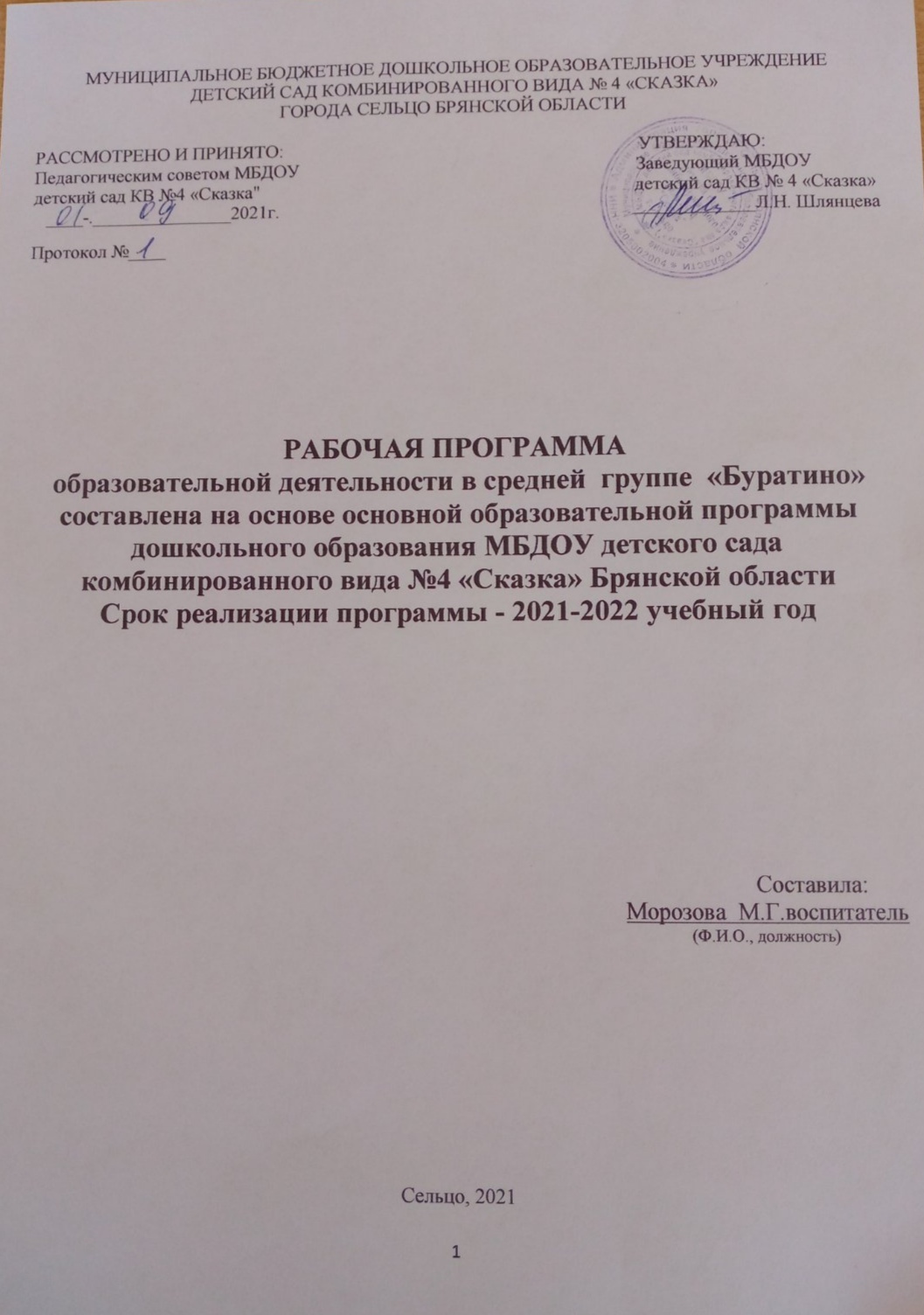 СодержаниеI.Целевой раздел  1.1.Пояснительная записка…………………………………………………………………………………………31.2. Цели и задачи основной образовательной программы……………………………………………………...41.3. Принципы и подходы к формированию рабочей образовательной программы…………………………..51.4. Содержание психолого-педагогической работы…………………………………………………………….51.5. Значимые для разработки и реализации рабочей программы характеристики………………………..…171.6. Целевые ориентиры, сформированные в ФГОС дошкольного образования…………………………..…211.7. Планируемые результаты освоения программы…………………………………………………………...22II.Содержательный  раздел2.1. Учебный план реализации ООП ДО в средней   группе……………………………………………….…..252.2. Формы, способы, методы и средства реализации программы ………………………………………....…252.3. Особенности взаимодействия с семьями воспитанников.…………………………………………………302.4. Планирование работы с детьми……………………………………………………………………….……..372.5.Модель организации совместной деятельности воспитателя с воспитанниками ДОУ…………………..80III.Организационный раздел 3.1. Материально-техническое обеспечение рабочей программы, обеспеченности методическими материалами и средствами обучения и воспитания…………………………………………………………….833.2. Режим дня, структура НОД…………………………………………………………………………….……843.3. Специфика организации и содержание традиционных событий, праздников, мероприятий……….…873.4. Особенности организации развивающей предметно-пространственной  среды…………………….…..903.5. Программно-методическое обеспечение образовательного процесса……………………………………94                                                                            I. Целевой раздел                                                      1.1. Пояснительная записка               Настоящая рабочая программа  средней  группы «Буратино», разработана воспитателем МБДОУ детского сада КВ №4 «Сказка» Морозова М.Г. Программа спроектирована с учётом ФГОС дошкольного образования, особенностей образовательного учреждения, образовательных потребностей и запросов воспитанников, кроме того учтены концептуальные положения используемой в МБДОУ  Основной образовательной программы дошкольного образования МБДОУ детского сада комбинированного вида №4 «Сказка».Рабочая программа средней группы муниципального бюджетного дошкольного образовательного учреждения детский сад комбинированного вида №4 «Сказка» в соответствии с ФГОС, является нормативно-управленческим документом, обосновывающим выбор цели, содержания, применяемых методик и технологий, форм организации воспитательно-образовательного процесса в МБДОУ. Она представляет  собой модель процесса воспитания и обучения детей, охватывающую все основные моменты их жизнедеятельности с учетом приоритетности видов детской деятельности в определенном  возрастном периоде, обеспечивает  разностороннее гармоничное развитие детей с учётом их возрастных и индивидуальных особенностей.       Настоящая образовательная программа разработана для Муниципального бюджетного дошкольного образовательного учреждения детского  сада комбинированного вида  №4 «Сказка». Образовательная программа ДОУ обеспечивает разностороннее развитие детей в возрасте от 2  до 7 лет с учетом их возрастных и индивидуальных особенностей по основным направлениям – физическому, социально-личностному, познавательно-речевому и художественно-эстетическому. Реализуемая программа строится на принципе личностно-развивающего и гуманистического характера взаимодействия взрослого с детьми.Данная программа  разработана в соответствии со следующими нормативными документами:• Федеральный закон от 29 декабря 2012 г. N 273-ФЗ «Об образовании в Российской Федерации»;• приказ Министерства образования и науки Российской Федерации от 30 августа 2013 г. №1014 «Об утверждении Порядка организации и осуществления образовательной деятельности по основным общеобразовательным программам – образовательным программам дошкольного образования»;• приказ Министерства образования и науки Российской Федерации от 17 октября 2013 г. №1155 «Об утверждении федерального государственного образовательного стандарта дошкольного образования»;• постановление Главного государственного санитарного врача Российской Федерации от 28 сентября 2020 года №28 «Об утверждении СанПиН 2.4.3648-20 «Санитарно эпидемиологические требования к организации режима питания и обучения, отдыха и оздоровления детей и молодежи»;- Уставом ДОУ. Используются парциальные программы: 1.Авторская программа В.П.Новиковой "Математика в детском саду" и технология ее реализации решает задачи подготовки к обучению . Программа соответствует ФГОС ДО,  рекомендована к использованию в работе с детьми с целью углубленной работы по разделу «Формирование элементарных математических представлений».Основная цель программы - системный подход, который позволяет обеспечить определенный уровень как общего развития ребенка, его познавательных интересов и творческих способностей, так и математического развития, которое предполагает усвоение дошкольником в соответствии с возрастными возможностями ряда представлений, понятий, отношений, закономерностей (количество, число, порядок, равенство — неравенство, целое — часть, величина — мера и др.).
              На занятиях по развитию элементарных математических представлений создаются условия для воспитания у ребенка личностных качеств, самостоятельности, активности, произвольности, развития зрительно-пространственного восприятия и зрительно-моторных координации, внимания, речи, памяти, мыслительной деятельности. Детей учат анализировать содержание заданий и выполнять их, обосновывать выбор каждого действия, делать доступные обобщения на основе рассматриваемых фактов. Эти умения составляют основу успешного изучения математики и других предметов в начальной школе.             Большинство занятий, в которых математические задачи сочетаются с другими видами детской деятельности, носит интегрированный характер. Основной упор в обучении отводится самостоятельному решению дошкольниками поставленных задач, выбору ими приемов и средств, проверке правильности решения.1.2. Цели и задачи основной образовательной программыСодержание образовательного процесса в ДОУ определяется Образовательной программой, разрабатываемой и утверждаемой им самостоятельно. Основная образовательная программа дошкольного образования разрабатывается в соответствии с федеральными государственными требованиями к структуре основной образовательной программы дошкольного образования и условиями ее реализации, а так же основной образовательной программой дошкольного образования, которая определяет содержание обязательной части основной образовательной программы дошкольного образования.        Главная цель  в реализации Программы - создание благоприятных условий для полноценного проживания ребенком дошкольного детства, формирование основ базовой культуры личности, всестороннее развитие психических и физических качеств в соответствии с возрастными и индивидуальными особенностями, подготовка к жизни в современном обществе, к обучению в школе, обеспечение безопасности жизнедеятельности дошкольника.Задачи:1)    охрана и укрепление физического и психического здоровья детей, в том числе их эмоционального благополучия;2)    обеспечение равных возможностей для полноценного развития каждого ребёнка в период дошкольного детства независимо от места проживания, пола, нации, языка, социального статуса, психофизиологических и других особенностей (в том числе ограниченных возможностей здоровья);3)    обеспечение преемственности целей, задач и содержания образования, реализуемых в рамках образовательных программ различных уровней (далее – преемственность основных образовательных программ дошкольного и начального общего образования);4)    создание благоприятных условий развития детей в соответствии с их возрастными и индивидуальными особенностями и склонностями, развитие способностей и творческого потенциала каждого ребёнка как субъекта отношений с самим собой, другими детьми, взрослыми и миром;5)    объединение обучения и воспитания в целостный образовательный процесс на основе духовно-нравственных и социокультурных ценностей и принятых в обществе правил и норм поведения в интересах человека, семьи, общества;6)    формирование общей культуры личности детей, в том числе ценностей здорового образа жизни, развитие их социальных, нравственных, эстетических, интеллектуальных, физических качеств, инициативности, самостоятельности и ответственности ребёнка, формирование предпосылок учебной деятельности;7)     обеспечение вариативности и разнообразия содержания Программы организационных форм дошкольного образования, возможности формирования Программ различной направленности с учётом образовательных потребностей, способностей и состояния здоровья детей;8)     формирование социокультурной среды, соответствующей возрастным, индивидуальным, психологическим и физиологическим особенностям детей;9)     обеспечение психолого-педагогической поддержки семьи и повышение компетентности родителей (законных представителей) в вопросах развития и образования, охраны и укрепления здоровья детей.Таким образом, решение программных задач осуществляется в совместной деятельности взрослых и детей и самостоятельной деятельности детей не только в рамках непосредственно образовательной деятельности, но и при проведении режимных моментов в соответствии со спецификой дошкольного образования. Содержание рабочей программы включает совокупность образовательных областей, которые обеспечивают разностороннее развитие детей с учетом их возрастных и индивидуальных особенностей по основным направлениям: физическому, социально-личностному, познавательно- речевому и художественно-эстетическому.1.3. Принципы и подходы к формированию рабочей общеобразовательной программы.При формировании Программы учитывались следующие принципы и подходы сформированные в соответствии с Федеральными государственными образовательными стандартами, а также основной образовательной программой МБДОУ детского сада комбинированного вида №4 «Сказка» г. Сельцо Брянской области· принцип развивающего образования, целью которого является развитие ребенка;·принцип научной обоснованности образовательного процесса (содержание Программы  соответствует  основным положениям возрастной педагогики и психологии);·принцип практической применимости педагогических подходов (содержание Программы имеет возможность реализации в массовой практике дошкольного образования);· принцип полноты, необходимости и достаточности содержания (позволяет решать поставленные цели и задачи только на необходимом и достаточном материале, максимально приближаться к разумному «минимуму»);· принцип единства воспитательных, развивающих и обучающих целей и задач образования детей дошкольного возраста, в процессе реализации которых формируются такие знания, умения и навыки, которые имеютнепосредственное отношение к развитию детей дошкольного возраста;· принцип интеграции образовательных областей в соответствии с их спецификой и возможностями и особенностями воспитанников, спецификой и возможностями образовательных областей;· принцип комплексно-тематического планирования образовательного процесса;· принцип сбалансированности совместной деятельности взрослого и детей, самостоятельной деятельности детей не только в рамках непосредственно образовательной деятельности, но и при проведении режимных моментов;· принцип адекватности дошкольному возрасту форм взаимодействия с воспитанниками. 1.4.Содержание психолого-педагогической работыСодержание психолого-педагогической работы по освоению детьми средней   группы (4-5 лет) образовательных областей.Содержание программы определяется в соответствии с направлениями развития ребенка, соответствует основным положениям возрастной психологии и дошкольной педагогики и обеспечивает единство воспитательных, развивающих и обучающих целей и задач.       Целостность педагогического процесса в ДОУ обеспечивается реализацией Основной образовательной программы дошкольного образования МБДОУ детского сада комбинированного вида №4 «Сказка».Воспитание и обучение осуществляется на русском языке - государственном языке России. Содержание Программы обеспечивает развитие личности, мотивации и способностей детей в различных видах деятельности и охватывает следующие структурные единицы, представляющие определенные направления развития и образования детей (далее - образовательные области):социально-коммуникативное развитие;познавательное развитие;речевое развитие;художественно-эстетическое развитие;физическое развитие.Содержание образовательной области «Социально-коммуникативное развитие»  направлено на:          -усвоение норм и ценностей, принятых в обществе, включая моральные и нравственные ценности; развитие общения и взаимодействия ребенка со взрослыми и сверстниками; становление самостоятельности, целенаправленности и саморегуляции собственных действий; развитие социального и эмоционального интеллекта, эмоциональной отзывчивости, сопереживания, формирование готовности к совместной деятельности со сверстниками, формирование уважительного отношения и чувства принадлежности к своей семье и к сообществу детей и взрослых в Организации;формирование позитивных установок к различным видам труда и творчества; формирование основ безопасного поведения в быту, социуме, природе          Содержание психолого-педагогической работы образовательной области «Социально-коммуникативное развитие» (средняя группа 4-5 лет):Социализация, развитие общения, нравственное воспитание.- Способствовать формированию личностного отношения ребенка к соблюдению (и нарушению) моральных норм: взаимопомощи, сочувствия обиженному и несогласия с действиями обидчика; одобрения действий того, кто поступил справедливо, уступил по просьбе сверстника (разделил кубики поровну). Продолжать работу по формированию доброжелательных взаимоотношений между детьми, обращать внимание детей на хорошие поступки друг друга. Учить коллективным играм, правилам добрых взаимоотношений. Воспитывать скромность, отзывчивость, желание быть справедливым, сильным и смелым; учить испытывать чувство стыда за неблаговидный поступок. Напоминать детям о необходимости здороваться, прощаться, называть работников дошкольного учреждения по имени и отчеству, не вмешиваться в разговор взрослых, вежливо выражать свою просьбу, благодарить за оказанную услугу.Ребенок в семье и сообществе.Образ Я.- Формировать представления о росте и развитии ребенка, его прошлом, настоящем и будущем («я был маленьким, я расту, я буду взрослым»). Формировать первичные представления детей об их правах (на игру, доброжелательное отношение, новые знания и др) и обязанностях в группе детского сада, дома, на улице (самостоятельно кушать, одеваться, убирать игрушки и др.). Формировать у каждого ребенка уверенность в том, что он хороший, что его любят. Формировать первичные гендерные представления (мальчики сильные, смелые; девочки нежные, женственные). Семья.-  Углублять представления детей о семье, ее членах. Дать первоначальные представления о родственных отношениях (сын, мама, папа, дочь и т. д.). Интересоваться тем, какие обязанности по дому есть у ребенка (убирать игрушки, помогать накрывать на стол и т. п.). Детский сад. -Продолжать знакомить детей с детским садом и его сотрудниками. Совершенствовать умение свободно ориентироваться в помещениях детского сада. Закреплять у детей навыки бережного отношения к вещам, учить использовать их по назначению, ставить на место. Знакомить с традициями детского сада. Закреплять представления ребенка о себе как о члене коллектива, развивать чувство общности с другими детьми. Формировать умение замечать изменения в оформлении группы и зала, участка детского сада (как красиво смотрятся яркие, нарядные игрушки, рисунки детей и т. п.). Привлекать к обсуждению и посильному участию в оформлении группы, к созданию ее символики и традиций. Самообслуживание, самостоятельность, трудовое воспитание.Культурно-гигиенические навыки.- Продолжать воспитывать у детей опрятность, привычку следить за своим внешним видом. Воспитывать привычку самостоятельно умываться, мыть руки с мылом перед едой, по мере загрязнения, после пользования туалетом. Закреплять умение пользоваться расческой, носовым платком; при кашле и чихании отворачиваться, прикрывать рот и нос носовым платком. Совершенствовать навыки аккуратного приема пищи: умение брать пищу понемногу, хорошо пережевывать, есть бесшумно, правильно пользоваться столовыми приборами (ложка, вилка), салфеткой, полоскать рот после еды. Самообслуживание. - Совершенствовать умение самостоятельно одеваться, раздеваться. Приучать аккуратно складывать и вешать одежду, с помощью взрослого приводить ее в порядок (чистить, просушивать). Воспитывать стремление быть аккуратным, опрятным. Приучать самостоятельно готовить свое рабочее место и убирать его после окончания занятий рисованием, лепкой, аппликацией (мыть баночки, кисти, протирать стол и т. д.) Общественно-полезный труд. - Воспитывать у детей положительное отношение к труду, желание трудиться. Формировать ответственное отношение к порученному заданию (умение и желание доводить дело до конца, стремление сделать его хорошо). Воспитывать умение выполнять индивидуальные и коллективные поручения, понимать значение результатов своего труда для других; формировать умение договариваться с помощью воспитателя о распределении коллективной работы, заботиться о своевременном завершении совместного задания. Поощрять инициативу в оказании помощи товарищам, взрослым. Приучать детей самостоятельно поддерживать порядок в групповой комнате и на участке детского сада: убирать на место строительный материал, игрушки; помогать воспитателю подклеивать книги, коробки. Учить детей самостоятельно выполнять обязанности дежурных по столовой: аккуратно расставлять хлебницы, чашки с блюдцами, глубокие тарелки, ставить салфетницы, раскладывать столовые приборы (ложки, вилки, ножи). Труд в природе. -Поощрять желание детей ухаживать за растениями и животными; поливать растения, кормить рыб, мыть поилки, наливать в них воду, класть корм в кормушки (при участии воспитателя). В весенний, летний и осенний периоды привлекать детей к посильной работе на огороде и в цветнике (посев семян, полив, сбор урожая); в зимний период — к расчистке снега. Приобщать детей к работе по выращиванию зелени для корма птицам в зимнее время; к подкормке зимующих птиц. Формировать стремление помогать воспитателю приводить в порядок используемое в трудовой деятельности оборудование (очищать, просушивать, относить в отведенное место). Уважение к труду взрослых. - Знакомить детей с профессиями близких людей, подчеркивая значимость их труда. Формировать интерес к профессиям родителей.Формирование основ безопасности.Безопасное поведение в природе.- Продолжать знакомить с многообразием животного и растительного мира, с явлениями неживой природы. Формировать элементарные представления о способах взаимодействия с животными и растениями, о правилах поведения в природе. Формировать понятия: «съедобное», «несъедобное», «лекарственные растения». Знакомить с опасными насекомыми и ядовитыми растениями. Безопасность на дорогах.-  Развивать наблюдательность, умение ориентироваться в помещении и на участке детского сада, в ближайшей местности. Продолжать знакомить с понятиями «улица», «дорога», «перекресток», «остановка общественного транспорта» и элементарными правилами поведения на улице. Подводить детей к осознанию необходимости соблюдать правила дорожного движения. Уточнять знания детей о назначении светофора и работе полицейского. Знакомить с различными видами городского транспорта, особенностями их внешнего вида и назначения («Скорая помощь», «Пожарная», машина МЧС, «Полиция», трамвай, троллейбус, автобус). Знакомить со знаками дорожного движения «Пешеходный переход», «Остановка общественного транспорта». Формировать навыки культурного поведения в общественном транспорте. Безопасность собственной жизнедеятельности. - Знакомить с правилами безопасного поведения во время игр. Рассказывать о ситуациях, опасных для жизни и здоровья. Знакомить с назначением, работой и правилами пользования бытовыми электроприборами (пылесос, электрочайник, утюг и др.). Закреплять умение пользоваться столовыми приборами (вилка, нож), ножницами. Знакомить с правилами езды на велосипеде. Знакомить с правилами поведения с незнакомыми людьми. Рассказывать детям о работе пожарных, причинах возникновения пожаров и правилах поведения при пожаре.Развитие игровой деятельности. - Создание условий для развития игровой деятельности детей. Формирование игровых умений, развитых культурных форм игры. Развитие у детей интереса к различным видам игр. Всестороннее воспитание и гармоничное развитие детей в игре (эмоционально-нравственное, умственное, физическое, художественно-эстетическое и социально-коммуникативное). Развитие самостоятельности, инициативы, творчества, навыков саморегуляции; формирование доброжелательного отношения к сверстникам, умения взаимодействовать, договариваться, самостоятельно разрешать конфликтные ситуации.Содержание психолого-педагогической работы:Сюжетно-ролевые игры.- Продолжать работу с детьми по развитию и обогащению сюжетов игр; используя косвенные методы руководства, подводить детей к самостоятельному созданию игровых замыслов.В совместных с воспитателем играх, содержащих 2–3 роли, совершенствовать умение детей объединяться в игре, распределять роли (мать, отец, дети), выполнять игровые действия, поступать в соответствии с правилами и общим игровым замыслом. Учить подбирать предметы и атрибуты для игры. Развивать умение использовать в сюжетно-ролевой игре постройки из строительного материала. Побуждать детей создавать постройки разной конструктивной сложности (например, гараж для нескольких автомашин, дом в 2–3 этажа, широкий мост для проезда автомобилей или поездов, идущих в двух направлениях, и др.). Учить детей договариваться о том, что они будут строить, распределять между собой материал, согласовывать действия и совместными усилиями достигать результата. Воспитывать дружеские взаимоотношения между детьми, развивать умение считаться с интересами товарищей. Расширять область самостоятельных действий детей в выборе роли, разработке и осуществлении замысла, использовании атрибутов; развивать социальные отношения играющих за счет осмысления профессиональной деятельности взрослых. Подвижные игры. Продолжать развивать двигательную активность; ловкость, быстроту, пространственную ориентировку. Воспитывать самостоятельность детей в организации знакомых игр с небольшой группой сверстников. Приучать к самостоятельному выполнению правил. Развивать творческие способности детей в играх (придумывание вариантов игр, комбинирование движений). Театрализованные игры.- Продолжать развивать и поддерживать интерес детей к театрализованной игре путем приобретения более сложных игровых умений и навыков (способность воспринимать художественный образ, следить за развитием и взаимодействием персонажей). Проводить этюды для развития необходимых психических качеств (восприятия, воображения, внимания, мышления), исполнительских навыков (ролевого воплощения, умения действовать в воображаемом плане) и ощущений (мышечных, чувственных), используя музыкальные, словесные, зрительные образы. Учить детей разыгрывать несложные представления по знакомым литературным произведениям; использовать для воплощения образа известные выразительные средства (интонацию, мимику, жест). Побуждать детей к проявлению инициативы и самостоятельности в выборе роли, сюжета, средств перевоплощения; предоставлять возможность для экспериментирования при создании одного и того же образа. Учить чувствовать и понимать эмоциональное состояние героя, вступать в ролевое взаимодействие с другими персонажами.Способствовать разностороннему развитию детей в театрализованной деятельности путем прослеживания количества и характера исполняемых каждым ребенком ролей. Содействовать дальнейшему развитию режиссерской игры, предоставляя место, игровые материалы и возможность объединения нескольких детей в длительной игре. Приучать использовать в театрализованных играх образные игрушки и бибабо, самостоятельно вылепленные фигурки из глины, пластмассы, пластилина, игрушки из киндер-сюрпризов. Продолжать использовать возможности педагогического театра (взрослых) для накопления эмоционально-чувственного опыта, понимания детьми комплекса выразительных средств, применяемых в спектакле. Дидактические игры.-  Учить играть в дидактические игры, направленные на закрепление представлений о свойствах предметов, совершенствуя умение сравнивать предметы по внешним признакам, группировать, составлять целое из частей (кубики, мозаика, пазлы). Совершенствовать тактильные, слуховые, вкусовые ощущения («Определи на ощупь (по вкусу, по звучанию)»). Развивать наблюдательность и внимание («Что изменилось», «У кого колечко»). Поощрять стремление освоить правила простейших настольно-печатных игр («Домино», «Лото»).Содержание образовательной области «Познавательное развитие» направлено на :развитие интересов детей, любознательности и познавательной мотивации; формирование познавательных действий, становление сознания; развитие воображения и творческой активности; формирование первичных представлений о себе, других людях, объектах окружающего мира, о свойствах и отношениях объектов окружающего мира (форме, цвете, размере, материале, звучании, ритме, темпе, количестве, числе, части и целом, пространстве и времени, движении и покое, причинах и следствиях и др.), о малой родине и Отечестве, представлений о социокультурных ценностях нашего народа, об отечественных традициях и праздниках, о планете Земля как общем доме людей, об особенностях ее природы, многообразии стран и народов мира  Содержание психолого-педагогической работы образовательной области «Познавательное развитие» (средняя группа 4-5 лет):Формирование элементарных математических представлений.Количество и счет. -Дать детям представление о том, что множество («много») может состоять из разных по качеству элементов: предметов разного цвета, размера, формы; учить сравнивать части множества, определяя их равенство или неравенство на основе составления пар предметов (не прибегая к счету). Вводить в речь детей выражения: «Здесь много кружков, одни — красного цвета, а другие — синего; красных кружков больше, чем синих, а синих меньше, чем красных» или «красных и синих кружков поровну». Учить считать до 5 (на основе наглядности), пользуясь правильными приемами счета: называть числительные по порядку; соотносить каждое числительное только с одним предметом пересчитываемой группы; относить последнее числительное ко всем пересчитанным предметам, например: «Один, два, три — всего три кружка». Сравнивать две группы предметов, именуемые числами 1–2, 2–2, 2–3, 3–3, 3–4, 4–4, 4–5, 5–5. Формировать представления о порядковом счете, учить правильно пользоваться количественными и порядковыми числительными, отвечать на вопросы «Сколько?», «Который по счету?», «На котором месте?». Формировать представление о равенстве и неравенстве групп на основе счета: «Здесь один, два зайчика, а здесь одна, две, три елочки. Елочек больше, чем зайчиков; 3 больше, чем 2, а 2 меньше, чем 3». Учить уравнивать неравные группы двумя способами, добавляя к меньшей группе один (недостающий) предмет или убирая из большей группы один (лишний) предмет («К 2 зайчикам добавили 1 зайчика, стало 3 зайчика и елочек тоже 3. Елочек и зайчиков поровну — 3 и 3» или: «Елочек больше (3), а зайчиков меньше (2). Убрали 1 елочку, их стало тоже 2. Елочек и зайчиков стало поровну: 2 и 2»). Отсчитывать предметы из большего количества; выкладывать, приносить определенное количество предметов в соответствии с образцом или заданным числом в пределах 5 (отсчитай 4 петушка, принеси 3 зайчика). На основе счета устанавливать равенство (неравенство) групп предметов в ситуациях, когда предметы в группах расположены на разном расстоянии друг от друга, когда они отличаются по размерам, по форме расположения в пространстве. Величина.- Совершенствовать умение сравнивать два предмета по величине (длине, ширине, высоте), а также учить сравнивать два предмета по толщине путем непосредственного наложения или приложения их друг к другу; отражать результаты сравнения в речи, используя прилагательные (длиннее — короче, шире — уже, выше — ниже, толще — тоньше или равные (одинаковые) по длине, ширине, высоте, толщине). Учить сравнивать предметы по двум признакам величины (красная лента длиннее и шире зеленой, желтый шарфик короче и уже синего). Устанавливать размерные отношения между 3–5 предметами разной длины (ширины, высоты), толщины, располагать их в определенной последовательности — в порядке убывания или нарастания величины. Вводить в активную речь детей понятия, обозначающие размерные отношения предметов (эта (красная) башенка — самая высокая, эта (оранжевая) — пониже, эта (розовая) — еще ниже, а эта (желтая) — самая низкая» и т. д.). Форма.-Развивать представление детей о геометрических фигурах: круге, квадрате, треугольнике, а также шаре, кубе. Учить выделять особые признаки фигур с помощью зрительного и осязательно-двигательного анализаторов (наличие или отсутствие углов, устойчивость, подвижность и др.). Познакомить детей с прямоугольником, сравнивая его с кругом, квадратом, треугольником. Учить различать и называть прямоугольник, его элементы: углы и стороны. Формировать представление о том, что фигуры могут быть разных размеров: большой — маленький куб (шар, круг, квадрат, треугольник, прямоугольник).Учить соотносить форму предметов с известными геометрическими фигурами: тарелка — круг, платок — квадрат, мяч — шар, окно, дверь — прямоугольник и др. Ориентировка в пространстве. -Развивать умения определять пространственные направления от себя, двигаться в заданном направлении (вперед — назад, направо — налево, вверх — вниз); обозначать словами положение предметов по отношению к себе (передо мной стол, справа от меня дверь, слева — окно, сзади на полках — игрушки).Познакомить с пространственными отношениями: далеко — близко (дом стоит близко, а березка растет далеко). Ориентировка во времени. -Расширять представления детей о частях суток, их характерных особенностях, последовательности (утро — день — вечер — ночь). Объяснить значение слов: «вчера», «сегодня», «завтра».Развитие познавательно-исследовательской деятельности.Познавательно-исследовательская деятельность.-Продолжать знакомить детей с обобщенными способами исследования разных объектов с помощью специально разработанных систем сенсорных эталонов, помогать осваивать перцептивные действия. Формировать умение получать сведения о новом объекте в процессе его практического исследования. Формировать умение выполнять ряд последовательных действий в соответствии с задачей и предлагаемым алгоритмом деятельности. Учить понимать и использовать в познавательно-исследовательской деятельности модели, предложенные взрослым.Сенсорное развитие.- Продолжать работу по сенсорному развитию в разных видах деятельности. Обогащать сенсорный опыт, знакомя детей с широким кругом предметов и объектов, с новыми способами их обследования. Закреплять полученные ранее навыки обследования предметов и объектов. Совершенствовать восприятие детей путем активного использования всех органов чувств (осязание, зрение, слух, вкус, обоняние). Обогащать чувственный опыт и умение фиксировать полученные впечатления в речи. Продолжать знакомить с геометрическими фигурами (круг, треугольник, квадрат, прямоугольник, овал), с цветами (красный, синий, зеленый, желтый, оранжевый, фиолетовый, белый, серый). Развивать осязание. Знакомить с различными материалами на ощупь, путем прикосновения, поглаживания (характеризуя ощущения: гладкое, холодное, пушистое, жесткое, колючее и др.). Формировать образные представления на основе развития образного восприятия в процессе различных видов деятельности. Развивать умение использовать эталоны как общепринятые свойства и качества предметов (цвет, форма, размер, вес и т. п.); подбирать предметы по 1–2 качествам (цвет, размер, материал и т. п.). Проектная деятельность.-Развивать первичные навыки в проектно исследовательской деятельности, оказывать помощь в оформлении ее результатов и создании условий для их презентации сверстникам. Привлекать родителей к участию в исследовательской деятельности детей.Дидактические игры.- Учить детей играм, направленным на закрепление представлений о свойствах предметов, совершенствуя умение сравнивать предметы по внешним признакам, группировать; составлять целое из частей (кубики, мозаика, пазлы). Совершенствовать тактильные, слуховые, вкусовые ощущения детей («Определи на ощупь (по вкусу, по звучанию)»). Развивать наблюдательность и внимание («Что изменилось?», «У кого колечко?»). Помогать детям осваивать правила простейших настольно-печатных игр («Домино», «Лото»).Ознакомление с предметным окружением.-Создавать условия для расширения представлений детей об объектах окружающего мира. Рассказывать о предметах, необходимых детям в разных видах деятельности (игре, труде, рисовании, аппликации и т. д.). Расширять знания детей об общественном транспорте (автобус, поезд, самолет, теплоход). Продолжать знакомить детей с признаками предметов, побуждать определять их цвет, форму, величину, вес. Рассказывать о материалах (стекло, металл, резина, кожа, пластмасса), из которых сделаны предметы, об их свойствах и качествах. Объяснять целесообразность изготовления предмета из определенного материала (корпус машин — из металла, шины — из резины и т. п.). Формировать элементарные представления об изменении видов человеческого труда и быта на примере истории игрушки и предметов обихода.Ознакомление с социальным миром.-Расширять представления о правилах поведения в общественных местах. Расширять знания детей об общественном транспорте (автобус, поезд, самолет, теплоход). Формировать первичные представления о школе. Продолжать знакомить с культурными явлениями (театром, цирком, зоопарком, вернисажем), их атрибутами, людьми, работающими в них, правилами поведения. Рассказывать о самых красивых местах родного города (поселка), его достопримечательностях. Дать детям доступные их пониманию представления о государственных праздниках. Рассказывать о Российской армии, о воинах, которые охраняют нашу Родину (пограничники, моряки, летчики). Дать элементарные представления о жизни и особенностях труда в городе и в сельской местности (с опорой на опыт детей). Продолжать знакомить с различными профессиями (шофер, почтальон, продавец, врач и т. д.); расширять и обогащать представления о трудовых действиях, орудиях труда, результатах труда. Познакомить детей с деньгами, возможностями их использования. Продолжать воспитывать любовь к родному краю; рассказывать детям о самых красивых местах родного города (поселка), его достопримечательностях. Дать детям доступные их пониманию представления о государственных праздниках. Рассказывать о Российской армии, о воинах, которые охраняют нашу Родину (пограничники, моряки, летчики).Ознакомление с миром природы.-Расширять представления детей о природе. Знакомить с домашними животными, декоративными рыбками (с золотыми рыбками, кроме вуалехвоста и телескопа, карасем и др.), птицами (волнистые попугайчики, канарейки и др.). Знакомить детей с представителями класса пресмыкающихся (ящерица, черепаха), их внешним видом и способами передвижения (у ящерицы продолговатое тело, у нее есть длинный хвост, который она может сбросить; ящерица очень быстро бегает). Расширять представления детей о некоторых насекомых (муравей, бабочка, жук, божья коровка). Расширять представления о фруктах (яблоко, груша, слива, персик и др.), овощах (помидор, огурец, морковь, свекла, лук и др.) и ягодах (малина, смородина, крыжовник и др.), грибах (маслята, опята, сыроежки и др.). Закреплять знания детей о травянистых и комнатных растениях (бальзамин, фикус, хлорофитум, герань, бегония, примула и др.); знакомить со способами ухода за ними. Учить узнавать и называть 3–4 вида деревьев (елка, сосна, береза, клен  и др.). В процессе опытнической деятельности расширять представления детей о свойствах песка, глины и камня. Организовывать наблюдения за птицами, прилетающими на участок (ворона, голубь, синица, воробей, снегирь и др.), подкармливать их зимой. Закреплять представления детей об условиях, необходимых для жизни людей, животных, растений (воздух, вода, питание и т. п.). Учить детей замечать изменения в природе. Рассказывать об охране растений и животных.Сезонные наблюдения.-Осень. Учить детей замечать и называть изменения в природе: похолодало, осадки, ветер, листопад, созревают плоды и корнеплоды, птицы улетают на юг. Устанавливать простейшие связи между явлениями живой и неживой природы (похолодало — исчезли бабочки, жуки; отцвели цветы и т. д.). Привлекать к участию в сборе семян растений. -Зима. Учить детей замечать изменения в природе, сравнивать осенний и зимний пейзажи. Наблюдать за поведением птиц на улице и в уголке природы. Рассматривать и сравнивать следы птиц на снегу. Оказывать помощь зимующим птицам, называть их. Расширять представления детей о том, что в мороз вода превращается в лед, сосульки; лед и снег в теплом помещении тают. Привлекать к участию в зимних забавах: катание с горки на санках, ходьба на лыжах, лепка поделок из снега.- Весна. Учить детей узнавать и называть время года; выделять признаки весны: солнышко стало теплее, набухли почки на деревьях, появилась травка, распустились подснежники, появились насекомые. Рассказывать детям о том, что весной зацветают многие комнатные растения. Формировать представления детей о работах, проводимых в весенний период в саду и в огороде. Учить наблюдать за посадкой и всходами семян. Привлекать детей к работам в огороде и цветниках. -Лето. Расширять представления детей о летних изменениях в природе: голубое чистое небо, ярко светит солнце, жара, люди легко одеты, загорают, купаются. В процессе различных видов деятельности расширять представления детей о свойствах песка, воды, камней и глины. Закреплять знания о том, что летом созревают многие фрукты, овощи, ягоды и грибы; у животных подрастают детеныши.Содержание образовательной области «Речевое  развитие» направлено на :- Владение речью,  как средством общения и культуры; обогащение активного словаря; развитие связной, грамматически правильной диалогической и монологической речи; развитие речевого творчества; развитие звуковой и интонационной культуры речи, фонематического слуха; знакомство с книжной культурой, детской литературой, понимание на слух текстов различных жанров детской литературы; формирование звуковой аналитико-синтетической активности как предпосылки обучения грамоте.Содержание психолого-педагогической работы образовательной области «Речевое развитие» (средняя группа 4-5 лет):Развитие речи.Развивающая речевая среда..- Обсуждать с детьми информацию о предметах, явлениях, событиях, выходящих за пределы привычного им ближайшего окружения. Выслушивать детей, уточнять их ответы, подсказывать слова, более точно отражающие особенность предмета, явления, состояния, поступка; помогать логично и понятно высказывать суждение. Способствовать развитию любознательности. Помогать детям доброжелательно общаться со сверстниками, подсказывать, как можно порадовать друга, поздравить его, как спокойно высказать свое недовольство его поступком, как извиниться. Формирование словаря. -Пополнять и активизировать словарь детей на основе углубления знаний о ближайшем окружении. Расширять представления о предметах, явлениях, событиях, не имевших места в их собственном опыте. Активизировать употребление в речи названий предметов, их частей, материалов, из которых они изготовлены. Учить использовать в речи наиболее употребительные прилагательные, глаголы, наречия, предлоги. Вводить в словарь детей существительные, обозначающие профессии; глаголы, характеризующие трудовые действия. Продолжать учить детей определять и называть местоположение предмета (слева, справа, рядом, около, между), время суток. Помогать заменять часто используемые детьми указательные местоимения и наречия (там, туда, такой, этот) более точными выразительными словами; употреблять слова-антонимы (чистый — грязный, светло — темно). Учить употреблять существительные с обобщающим значением (мебель, овощи, животные и т. п.). Звуковая культура речи.-Закреплять правильное произношение гласных и согласных звуков, отрабатывать произношение свистящих, шипящих и сонорных (р, л) звуков. Развивать артикуляционный аппарат. Продолжать работу над дикцией: совершенствовать отчетливое произнесение слов и словосочетаний. Развивать фонематический слух: учить различать на слух и называть слова, начинающиеся на определенный звук. Совершенствовать интонационную выразительность речи. Грамматический строй речи. -Продолжать формировать у детей умение согласовывать слова в предложении, правильно использовать предлоги в речи; образовывать форму множественного числа существительных, обозначающих детенышей животных (по аналогии), употреблять эти существительные в именительном и винительном падежах (лисята — лисят, медвежата — медвежат); правильно употреблять форму множественного числа родительного падежа существительных (вилок, яблок, туфель).Напоминать правильные формы повелительного наклонения некоторых глаголов (Ляг! Лежи! Поезжай! Беги! и т. п.), несклоняемых существительных (пальто, пианино, кофе, какао).Поощрять характерное для пятого года жизни словотворчество, тактично подсказывать общепринятый образец слова. Побуждать детей активно употреблять в речи простейшие виды сложносочиненных и сложноподчиненных предложений. Связная речь. -Совершенствовать диалогическую речь: учить участвовать в беседе, понятно для слушателей отвечать на вопросы и задавать их. Учить детей рассказывать: описывать предмет, картину; упражнять в составлении рассказов по картине, созданной ребенком с использованием раздаточного дидактического материала. Упражнять детей в умении пересказывать наиболее выразительные и динамичные отрывки из сказок.Приобщение к художественной литературе.-Продолжать приучать детей слушать сказки, рассказы, стихотворения; запоминать небольшие и простые по содержанию считалки. Помогать им, используя разные приемы и педагогические ситуации, правильно воспринимать содержание произведения, сопереживать его героям. Зачитывать по просьбе ребенка понравившийся отрывок из сказки, рассказа, стихотворения, помогая становлению личностного отношения к произведению. Поддерживать внимание и интерес к слову в литературном произведении. Продолжать работу по формированию интереса к книге. Предлагать вниманию детей иллюстрированные издания знакомых произведений. Объяснять, как важны в книге рисунки; показывать, как много интересного можно узнать, внимательно рассматривая книжные иллюстрации. Познакомить с книжками, оформленными Ю. Васнецовым, Е. Рачевым, Е. Чарушиным.Содержание образовательной области «Художественно-эстетическое  развитие» направлено на- Развитие предпосылок ценностно-смыслового восприятия и понимания произведений искусства (словесного, музыкального, изобразительного), мира природы; становление эстетического отношения к окружающему миру; формирование элементарных представлений о видах искусства; восприятие музыки, художественной литературы, фольклора; стимулирование сопереживания персонажам художественных произведений; реализацию самостоятельной творческой деятельности детей (изобразительной, конструктивно-модельной, музыкальной и др.).Содержание психолого-педагогической работы образовательной области «Художественно-эстетическое  развитие» (средняя группа 4-5 лет):Приобщение к искусству.-Приобщать детей к восприятию искусства, развивать интерес к нему. Поощрять выражение эстетических чувств, проявление эмоций при рассматривании предметов народного и декоративно-прикладного искусства, прослушивании произведений музыкального фольклора. Познакомить детей с профессиями артиста, художника, композитора. Побуждать узнавать и называть предметы и явления природы, окружающей действительности в художественных образах (литература, музыка, изобразительное искусство). Учить различать жанры и виды искусства: стихи, проза, загадки (литература), песни, танцы, музыка, картина (репродукция), скульптура (изобразительное искусство), здание и сооружение (архитектура).Учить выделять и называть основные средства выразительности (цвет, форма, величина, ритм, движение, жест, звук) и создавать свои художественные образы в изобразительной, музыкальной, конструктивной деятельности. Познакомить детей с архитектурой. Формировать представления о том, что дома, в которых они живут (детский сад, школа, другие здания), — это архитектурные сооружения; дома бывают разные по форме, высоте, длине, с разными окнами, с разным количеством этажей, подъездов и т. д. Вызывать интерес к различным строениям, расположенным вокруг детского сада (дома, в которых живут ребенок и его друзья, школа, кинотеатр). Привлекать внимание детей к сходству и различиям разных зданий, поощрять самостоятельное выделение частей здания, его особенностей. Закреплять умение замечать различия в сходных по форме и строению зданиях (форма и величина входных дверей, окон и других частей). Поощрять стремление детей изображать в рисунках, аппликациях реальные и сказочные строения. Организовать посещение музея (совместно с родителями), рассказать о назначении музея. Развивать интерес к посещению кукольного театра, выставок. Закреплять знания детей о книге, книжной иллюстрации. Познакомить с библиотекой как центром хранения книг, созданных писателями и поэтами. Знакомить с произведениями народного искусства (потешки, сказки, загадки, песни, хороводы, заклички, изделия народного декоративно-прикладного искусства). Воспитывать бережное отношение к произведениям искусства.Изобразительная деятельность.-Продолжать развивать интерес детей к изобразительной деятельности. Вызывать положительный эмоциональный отклик на предложение рисовать, лепить, вырезать и наклеивать. Продолжать развивать эстетическое восприятие, образные представления, воображение, эстетические чувства, художественно-творческие способности. Продолжать формировать умение рассматривать и обследовать предметы, в том числе с помощью рук. Обогащать представления детей об изобразительном искусстве (иллюстрации к произведениям детской литературы, репродукции произведений живописи, народное декоративное искусство, скульптура малых форм и др.) как основе развития творчества. Учить детей выделять и использовать средства выразительности в рисовании, лепке, аппликации. Продолжать формировать умение создавать коллективные произведения в рисовании, лепке, аппликации. Закреплять умение сохранять правильную позу при рисовании: не горбиться, не наклоняться низко над столом, к мольберту; сидеть свободно, не напрягаясь. Приучать детей быть аккуратными: сохранять свое рабочее место в порядке, по окончании работы убирать все со стола. Учить проявлять дружелюбие при оценке работ других детей. Рисование. -Продолжать формировать у детей умение рисовать отдельные предметы и создавать сюжетные композиции, повторяя изображение одних и тех же предметов (неваляшки гуляют, деревья на нашем участке  зимой, цыплята гуляют по травке) и добавляя к ним другие (солнышко, падающий снег и т. д.). Формировать и закреплять представления о форме предметов (круглая, овальная, квадратная, прямоугольная, треугольная), величине, расположении частей. Помогать детям при передаче сюжета располагать изображения на всем листе в соответствии с содержанием действия и включенными в действие объектами. Направлять внимание детей на передачу соотношения предметов по величине: дерево высокое, куст ниже дерева, цветы ниже куста. Продолжать закреплять и обогащать представления детей о цветах и оттенках окружающих предметов и объектов природы. К уже известным цветам и оттенкам добавить новые (коричневый, оранжевый, светло-зеленый); формировать представление о том, как можно получить эти цвета. Учить смешивать краски для получения нужных цветов и оттенков. Развивать желание использовать в рисовании, аппликации разнообразные цвета, обращать внимание на многоцветие окружающего мира. Закреплять умение правильно держать карандаш, кисть, фломастер, цветной мелок; использовать их при создании изображения. Учить детей закрашивать рисунки кистью, карандашом, проводя линии и штрихи только в одном направлении (сверху вниз или слева направо); ритмично наносить мазки, штрихи по всей форме, не выходя за пределы контура; проводить широкие линии всей кистью, а узкие линии и точки — концом ворса кисти. Закреплять умение чисто промывать кисть перед использованием краски другого цвета. К концу года формировать у детей умение получать светлые и темные оттенки цвета, изменяя нажим на карандаш. Формировать умение правильно передавать расположение частей при рисовании сложных предметов (кукла, зайчик и др.) и соотносить их по величине. Декоративное рисование. -Продолжать формировать умение создавать декоративные композиции по мотивам дымковских, филимоновских узоров. Использовать дымковские и филимоновские изделия для развития эстетического восприятия прекрасного и в качестве образцов для создания узоров в стиле этих росписей (для росписи могут использоваться вылепленные детьми игрушки и силуэты игрушек, вырезанные из бумаги). Познакомить детей с городецкими изделиями. Учить выделять элементы городецкой росписи (бутоны, купавки, розаны, листья); видеть и называть цвета, используемые в росписи. Лепка.-Продолжать развивать интерес детей к лепке; совершенствовать умение лепить из глины (из пластилина, пластической массы). Закреплять приемы лепки, освоенные в предыдущих группах; учить прищипыванию с легким оттягиванием всех краев сплюснутого шара, вытягиванию отдельных частей из целого куска, прищипыванию мелких деталей (ушки у котенка, клюв у птички). Учить сглаживать пальцами поверхность вылепленного предмета, фигурки. Учить приемам вдавливания середины шара, цилиндра для получения полой формы. Познакомить с приемами использования стеки. Поощрять стремление украшать вылепленные изделия узором при помощи стеки. Закреплять приемы аккуратной лепки. Аппликация.- Воспитывать интерес к аппликации, усложняя ее содержание и расширяя возможности создания разнообразных изображений. Формировать у детей умение правильно держать ножницы и пользоваться ими. Обучать вырезыванию, начиная с формирования навыка разрезания по прямой сначала коротких, а затем длинных полос. Учить составлять из полос изображения разных предметов (забор, скамейка, лесенка, дерево, кустик и др.). Учить вырезать круглые формы из квадрата и овальные из прямоугольника путем скругления углов; использовать этот прием для изображения в аппликации овощей, фруктов, ягод, цветов и т. п. Продолжать расширять количество изображаемых в аппликации предметов (птицы, животные, цветы, насекомые, дома, как реальные, так и воображаемые) из готовых форм. Учить детей преобразовывать эти формы, разрезая их на две или четыре части (круг — на полукруги, четверти; квадрат — на треугольники и т. д.). Закреплять навыки аккуратного вырезывания и наклеивания. Поощрять проявление активности и творчества.Конструктивно-модельная деятельность.-Обращать внимание детей на различные здания и сооружения вокруг их дома, детского сада. На прогулках в процессе игр рассматривать с детьми машины, тележки, автобусы и другие виды транспорта, выделяя их части, называть их форму и расположение по отношению к самой большой части. Продолжать развивать у детей способность различать и называть строительные детали (куб, пластина, кирпичик, брусок); учить использовать их с учетом конструктивных свойств (устойчивость, форма, величина). Развивать умение устанавливать ассоциативные связи, предлагая вспомнить, какие похожие сооружения дети видели. Учить анализировать образец постройки: выделять основные части, различать и соотносить их по величине и форме, устанавливать пространственное расположение этих частей относительно друг друга (в домах — стены, вверху — перекрытие, крыша; в автомобиле — кабина, кузов и т. д.). Учить самостоятельно измерять постройки (по высоте, длине и ширине), соблюдать заданный воспитателем принцип конструкции («Построй такой же домик, но высокий»). Учить сооружать постройки из крупного и мелкого строительного материала, использовать детали разного цвета для создания и украшения построек. Обучать конструированию из бумаги: сгибать прямоугольный лист бумаги пополам, совмещая стороны и углы (альбом, флажки для украшения участка, поздравительная открытка), приклеивать к основной форме детали (к дому — окна, двери, трубу; к автобусу — колеса; к стулу — спинку).Приобщать детей к изготовлению поделок из природного материала: коры, веток, листьев, шишек, каштанов, ореховой скорлупы, соломы (лодочки, ежики и т. д.). Учить использовать для закрепления частей клей, пластилин; применять в поделках катушки, коробки разной величины и другие предметы.Музыкальная деятельность.-Продолжать развивать у детей интерес к музыке, желание ее слушать, вызывать эмоциональную отзывчивость при восприятии музыкальных произведений. Обогащать музыкальные впечатления, способствовать дальнейшему развитию основ музыкальной культуры.Слушание. -Формировать навыки культуры слушания музыки (не отвлекаться, дослушивать произведение до конца). Учить чувствовать характер музыки, узнавать знакомые произведения, высказывать свои впечатления о прослушанном. Учить замечать выразительные средства музыкального произведения: тихо, громко, медленно, быстро. Развивать способность различать звуки по высоте (высокий, низкий в пределах сексты, септимы). Пение.-Обучать детей выразительному пению, формировать умение петь протяжно, подвижно, согласованно (в пределах ре — си первой октавы). Развивать умение брать дыхание между короткими музыкальными фразами. Учить петь мелодию чисто, смягчать концы фраз, четко произносить слова, петь выразительно, передавая характер музыки. Учить петь с инструментальным сопровождением и без него (с помощью воспитателя). Песенное творчество. -Учить самостоятельно сочинять мелодию колыбельной песни и отвечать на музыкальные вопросы («Как тебя зовут?», «Что ты хочешь, кошечка?», «Где ты?»). Формировать умение импровизировать мелодии на заданный текст.Музыкально-ритмические движения.- Продолжать формировать у детей навык ритмичного движения в соответствии с характером музыки. Учить самостоятельно менять движения в соответствии с двух- и трехчастной формой музыки. Совершенствовать танцевальные движения: прямой галоп, пружинка, кружение по одному и в парах. Учить детей двигаться в парах по кругу в танцах и хороводах, ставить ногу на носок и на пятку, ритмично хлопать в ладоши, выполнять простейшие перестроения (из круга врассыпную и обратно), подскоки. Продолжать совершенствовать у детей навыки основных движений (ходьба: «торжественная», спокойная, «таинственная»; бег: легкий, стремительный). Развитие танцевально-игрового творчества. -Способствовать развитию эмоционально-образного исполнения музыкально-игровых упражнений (кружатся листочки, падают снежинки) и сценок, используя мимику и пантомиму (зайка веселый и грустный, хитрая лисичка, сердитый волк и т. д.). Обучать инсценированию песен и постановке небольших музыкальных спектаклей. Игра на детских музыкальных инструментах. -Формировать умение подыгрывать простейшие мелодии на деревянных ложках, погремушках, барабане, металлофоне.Содержание образовательной области «Физическое   развитие» направлено на :-Физическое развитие включает приобретение опыта в следующих видах деятельности детей: двигательной, в том числе связанной с выполнением упражнений, направленных на развитие таких физических качеств, как координация и гибкость; способствующих правильному формированию опорно-двигательной системы организма, развитию равновесия,  координации движения, крупной и мелкой моторики обеих рук, а также с правильным, не наносящим ущерба организму, выполнением основных движений (ходьба, бег, мягкие прыжки, повороты в обе стороны), формирование начальных представлений о некоторых видах спорта, овладение подвижными играми с правилами; становление целенаправленности и саморегуляции в двигательной сфере; становление ценностей здорового образа жизни, овладение его элементарными нормами и правилами (в питании, двигательном режиме, закаливании, при формировании полезных привычек и др.)Содержание психолого-педагогической работы образовательной области «Физическое   развитие» (средняя группа 4-5 лет):Формирование начальных представлений о здоровом образе жизни.- Продолжать знакомство детей с частями тела и органами чувств человека. Формировать представление о значении частей тела и органов чувств для жизни и здоровья человека (руки делают много полезных дел; ноги помогают двигаться; рот говорит, ест; зубы жуют; язык помогает жевать, говорить; кожа чувствует; нос дышит, улавливает запахи; уши слышат). Воспитывать потребность в соблюдении режима питания, употреблении в пищу овощей и фруктов, других полезных продуктов. Формировать представление о необходимых человеку веществах и витаминах. Расширять представления о важности для здоровья сна, гигиенических процедур, движений, закаливания. Знакомить детей с понятиями «здоровье» и «болезнь». Развивать умение устанавливать связь между совершаемым действием и состоянием организма, самочувствием («Я чищу зубы — значит, они у меня будут крепкими и здоровыми», «Я промочил ноги на улице, и у меня начался насморк»).Формировать умение оказывать себе элементарную помощь при ушибах, обращаться за помощью к взрослым при заболевании, травме. Формировать представления о здоровом образе жизни; о значении физических упражнений для организма человека. Продолжать знакомить с физическими упражнениями на укрепление различных органов и систем организма.Физическая культура.-Формировать правильную осанку. Развивать и совершенствовать двигательные умения и навыки детей, умение творчески использовать их в самостоятельной двигательной деятельности. Закреплять и развивать умение ходить и бегать с согласованными движениями рук и ног. Учить бегать легко, ритмично, энергично отталкиваясь носком. Учить ползать, пролезать, подлезать, перелезать через предметы. Учить перелезать с одного пролета гимнастической стенки на другой (вправо, влево). Учить энергично отталкиваться и правильно приземляться в прыжках на двух ногах на месте и с продвижением вперед, ориентироваться в пространстве. В прыжках в длину и высоту с места учить сочетать отталкивание со взмахом рук, при приземлении сохранять равновесие. Учить прыжкам через короткую скакалку. Закреплять умение принимать правильное исходное положение при метании, отбивать мяч о землю правой и левой рукой, бросать и ловить его кистями рук (не прижимая к груди). Учить кататься на двухколесном велосипеде по прямой, по кругу. Учить детей ходить на лыжах скользящим шагом, выполнять повороты, подниматься на гору. Учить построениям, соблюдению дистанции во время передвижения. Развивать психофизические качества: быстроту, выносливость, гибкость, ловкость и др. Учить выполнять ведущую роль в подвижной игре, осознанно относиться к выполнению правил игры. Во всех формах организации двигательной деятельности развивать у детей организованность, самостоятельность, инициативность, умение поддерживать дружеские взаимоотношения со сверстниками. Подвижные игры.-Продолжать развивать активность детей в играх с мячами, скакалками, обручами и т. д. Развивать быстроту, силу, ловкость, пространственную ориентировку. Воспитывать самостоятельность и инициативность в организации знакомых игр. Приучать к выполнению действий по сигналу.Содержание парциальной Авторской  программы В.П.Новиковой  «Математика в детском саду».       Авторская программа В.П.Новиковой "Математика в детском саду" и технология ее реализации решает задачи подготовки к обучению . Программа соответствует ФГОС ДО, идеологии Программы «От рождения до школы», как отмечают ее авторы, рекомендована ими к использованию в работе с детьми с целью углубленной работы по разделу «Формирование элементарных математических представлений».Основная цель программы - системный подход, который позволяет обеспечить определенный уровень как общего развития ребенка, его познавательных интересов и творческих способностей, так и математического развития, которое предполагает усвоение дошкольником в соответствии с возрастными возможностями ряда представлений, понятий, отношений, закономерностей (количество, число, порядок, равенство — неравенство, целое — часть, величина — мера и др.).
              На занятиях по развитию элементарных математических представлений создаются условия для воспитания у ребенка личностных качеств, самостоятельности, активности, произвольности, развития зрительно-пространственного восприятия и зрительно-моторных координации, внимания, речи, памяти, мыслительной деятельности. Детей учат анализировать содержание заданий и выполнять их, обосновывать выбор каждого действия, делать доступные обобщения на основе рассматриваемых фактов. Эти умения составляют основу успешного изучения математики и других предметов в начальной школе.             Большинство занятий, в которых математические задачи сочетаются с другими видами детской деятельности, носит интегрированный характер. Основной упор в обучении отводится самостоятельному решению дошкольниками поставленных задач, выбору ими приемов и средств, проверке правильности решения.Основные  задачи: 
-Развитие познавательных интересов детей, расширение опыта ориентировкиВ окружающем, познавательной мотивации;- Формирование познавательных действий, становление сознания; развитиевоображения и творческой активности;-Формирование элементарных математических представлений, первичныхпредставлений об основных свойствах и отношениях объектов окружающегомира: форме, цвете, размере, количестве, числе, части и целом, пространствеи времени.               Содержание программы обеспечивает :- личностно- ориентированный подход во взаимодействии  ребенка со взрослым;-развитие интеллектуально- математических  и общих способностей каждого ребенка;-формирование у ребенка универсальных предпосылок учебной деятельности;-развитие руки ребенка к письму, мелкой моторики, графических навыков, логического мышления.1.5. Значимые для разработки и реализации рабочей программы характеристики.Основными участниками реализации программы  являются: дети среднего возраста, родители (законные представители), педагоги.Средняя группа от 4 до 5 лет ,количество детей – 19 человекФормы реализации программы: игра, познавательная и исследовательская деятельность, творческая активность,  проектная деятельность. Реализация Программы осуществляется в  форме игры, познавательной и исследовательской деятельности, в форме творческой активности, обеспечивающей художественно- эстетическое развитие ребенка, в организованной образовательной деятельности. Рабочая программа формируется с учётом особенностей базового уровня системы общего образования с целью формирования общей культуры личности воспитанников, развития их социальных, нравственных, эстетических, интеллектуальных, физических качеств, инициативности, самостоятельности и ответственности ребёнка, формирования предпосылок учебной деятельности.Учитываются также возраст детей и необходимость реализации образовательных задач  в определенных видах деятельности.Для детей дошкольного возраста это: - игровая деятельность (включая сюжетно-ролевую игру как ведущую деятельность детей дошкольного возраста, а также игру с правилами и другие виды игры);- коммуникативная (общение и взаимодействие со взрослыми и сверстниками);- познавательно-исследовательская (исследования объектов окружающего мира и экспериментирования с ними;  восприятие художественной литературы и фольклора);- самообслуживание и элементарный бытовой труд (в помещении и на улице);- конструирование из разного материала, включая конструкторы, модули, бумагу, природный и иной материал;- изобразительная(рисования, лепки, аппликации);- музыкальная (восприятие и понимание смысла музыкальных произведений, пение, музыкально-ритмические движения, игры на детских музыкальных инструментах);-  двигательная (овладение основными движениями) активность ребенка.Характер  взаимодействия взрослых и детей: личностно-развивающий и гуманистический.Возрастные особенности детей 4-5 лет.В игровой деятельности детей среднего дошкольного возраста появляются ролевые взаимодействия. Они указывают на то, что дошкольники начинают отделять себя от принятой роли. В процессе игры роли могут меняться. Игровые действия начинают выполняться не ради них самих, а ради смысла игры. Происходит разделение игровых и реальных взаимодействий детей. Значительное развитие получает изобразительная деятельность. Рисунок становится предметным и детализированным. Графическое изображение человека характеризуется наличием туловища, глаз, рта, носа, волос, иногда одежды и ее деталей. Совершенствуется техническая сторона изобразительной деятельности. Дети могут рисовать основные геометрические фигуры, вырезать ножницами, наклеивать изображения на бумагу и т. д. Усложняется конструирование. Постройки могут включать 5–6 деталей. Формируются навыки конструирования по собственному замыслу, а также планирование последовательности действий. Двигательная сфера ребенка характеризуется позитивными изменениями мелкой и крупной моторики. Развиваются ловкость, координация движений. Дети в этом возрасте лучше, чем младшие дошкольники, удерживают равновесие, перешагивают через небольшие преграды. Усложняются игры с мячом. К концу среднего дошкольного возраста восприятие детей становится более развитым. Они оказываются способными назвать форму, на которую похож тот или иной предмет. Могут вычленять в сложных объектах простые формы и из простых форм воссоздавать сложные объекты. Дети  способны упорядочить группы предметов по сенсорному признаку — величине, цвету; выделить такие параметры, как высота, длина и ширина. Совершенствуется ориентация в пространстве. Возрастает объем памяти. Дети запоминают до 7–8 названий предметов. Начинает складываться произвольное запоминание: дети способны принять задачу на запоминание, помнят поручения взрослых, могут выучить небольшое стихотворение и т. д. Начинает развиваться образное мышление. Дети способны использовать простые схематизированные изображения для решения несложных задач. Дошкольники могут строить по схеме, решать лабиринтные задачи. Развивается предвосхищение. На основе пространственного расположения объектов дети могут сказать, что произойдет в результате их взаимодействия. Однако при этом им трудно встать на позицию другого наблюдателя и во внутреннем плане совершить мысленное преобразование образа. Для детей этого возраста особенно характерны известные феномены Ж. Пиаже: сохранение количества, объема и величины. Например, если им предъявить три черных кружка из бумаги и семь белых кружков из бумаги и спросить: «Каких кружков больше — черных или белых?», большинство ответят, что белых больше. Но если спросить: «Каких больше — белых или бумажных?», ответ будет таким же — больше белых. Продолжает развиваться воображение. Формируются такие его особенности, как оригинальность и произвольность. Дети могут самостоятельно придумать небольшую сказку на заданную тему. Увеличивается устойчивость внимания. Ребенку оказывается доступной сосредоточенная деятельность в течение 15–20 минут. Он способен удерживать в памяти при выполнении каких-либо действий несложное условие. В среднем дошкольном возрасте улучшается произношение звуков и дикция. Речь становится предметом активности детей. Они удачно имитируют голоса животных, интонационно выделяют речь тех или иных персонажей. Интерес вызывают ритмическая структура речи, рифмы. Развивается грамматическая сторона речи. Дошкольники занимаются словотворчеством на основе грамматических правил. Речь детей при взаимодействии друг с другом носит ситуативный характер, а при общении с взрослым становится внеситуативной. Изменяется содержание общения ребенка и взрослого. Оно выходит за пределы конкретной ситуации, в которой оказывается ребенок. Ведущим становится познавательный мотив. Информация, которую ребенок получает в процессе общения, может быть сложной и трудной для понимания, но она вызывает у него интерес. У детей формируется потребность в уважении со стороны взрослого, для них оказывается чрезвычайно важной его похвала. Это приводит к их повышенной обидчивости на замечания. Повышенная обидчивость представляет собой возрастной феномен. Взаимоотношения со сверстниками характеризуются избирательностью, которая выражается в предпочтении одних детей другим. Появляются постоянные партнеры по играм. В группах начинают выделяться лидеры. Появляются конкурентность, соревновательность. Последняя важна для сравнения себя с другим, что ведет к развитию образа Я ребенка, его детализации.Основные достижения возраста связаны с развитием  игровой деятельности; появлением ролевых и реальных взаимодействий; с развитием изобразительной деятельности; конструированием по замыслу, планированием; совершенствованием восприятия, развитием образного мышления и воображения, эгоцентричностью познавательной позиции; развитием памяти, внимания, речи, познавательной мотивации; формированием потребности в уважении со стороны взрослого, появлением обидчивости, конкурентности, соревновательности со сверстниками; дальнейшим развитием образа Я ребенка, его детализации.Индивидуальные особенности воспитанников:Списочный состав воспитанников: 19 человекразделение по группам здоровья: первая - 18 человек, вторая - 1человек, третья- __человек.наличие хронических заболеваний: __человекКомплектование группы «Буратино» на 01.09.2021 г.                       Социальный  паспорт  группы  «Буратино» на  01.09.2021г.1.6. Целевые ориентиры, сформулированные в ФГОС дошкольного образования.Целевые ориентиры дошкольного образования  представляют собой социально-нормативные возрастные характеристики возможных достижений ребенка на этапе завершения уровня дошкольного образования. 	Специфика дошкольного детства (гибкость, пластичность развития ребенка, высокий разброс вариантов его развития, его непосредственность и непроизвольность), а также системные особенности дошкольного образования (необязательность уровня дошкольного образования в Российской Федерации, отсутствие возможности вменения ребенку какой-либо ответственности за результат) делают неправомерными требования от ребенка дошкольного возраста конкретных образовательных достижений и обусловливают необходимость определения результатов освоения образовательной программы в виде целевых ориентиров.Целевые ориентиры не подлежат непосредственной оценке, в том числе в виде педагогической диагностики (мониторинга), и не являются основанием для их формального сравнения с реальными достижениями детей. Они не являются основой объективной оценки соответствия установленным требованиям образовательной деятельности и подготовки детей.  Освоение Программы не сопровождается проведением промежуточных аттестаций и итоговой аттестации воспитанников.  Освоение примерной основной образовательной программы не сопровождается проведением промежуточной и итоговой аттестаций воспитанников. Оценка индивидуального развития детей может проводиться педагогом в ходе внутреннего мониторинга становления основных (ключевых) характеристик развития личности ребенка, результаты которого могут быть использованы только для оптимизации образовательной работы с группой дошкольников и для решения задач индивидуализации образования через построение образовательной траектории для детей, испытывающих трудности в образовательном процессе или имеющих особые образовательные потребности. Мониторинг осуществляется в форме регулярных наблюдений педагога за детьми в повседневной жизни и в процессе непосредственной образовательной работы с ними.В качестве показателей оценки основных (ключевых) характеристик развития личности ребенка выделены внешние (наблюдаемые) проявления этих характеристик у ребенка в поведении, в деятельности,  во взаимодействии со сверстниками и взрослыми, которые отражают становление этой характеристики на протяжении всего дошкольного возраста. Для построения развивающего образования система мониторинга становления основных (ключевых) характеристик развития личности ребенка учитывает необходимость организации образовательной работы в зоне его ближайшего развития. Поэтому диапазон оценки выделенных показателей определяется уровнем развития интегральной характеристики - от возможностей, которые еще не доступны ребенку, до способности проявлять характеристики в самостоятельной деятельности и поведении. Общая картина по группе позволит выделить детей, которые нуждаются в особом внимании педагога и в отношении которых необходимо скорректировать, изменить способы взаимодействия.	Данные мониторинга должны отражать динамику становления основных (ключевых)  характеристик, которые развиваются у детей на протяжении всего образовательного процесса. Прослеживая динамику развития основных (ключевых) характеристик, выявляя, имеет ли она неизменяющийся, прогрессивный или регрессивный характер, можно дать общую психолого-педагогическую оценку успешности воспитательных и образовательных воздействий взрослых на разных ступенях образовательного процесса, а также выделить направления развития, в которых ребенок нуждается в помощи.	Выделенные показатели отражают основные моменты развития дошкольников, те характеристики, которые складываются и развиваются в дошкольном детстве и обуславливают успешность перехода ребенка на следующий возрастной этап.  Поэтому данные мониторинга – особенности динамики становления основных (ключевых) характеристик развития личности ребенка в дошкольном образовании – окажут помощь и педагогу начального общего образования для построения более эффективного взаимодействия с ребенком в период адаптации к новым условиям развития на следующем уровне образования.	Результаты психологической диагностики могут использоваться для решения задач психологического сопровождения и проведения квалифицированной коррекции развития детей.Участие ребёнка в психологической диагностике допускается только с согласия его родителей (законных представителей).Настоящие требования являются ориентирами для:а)  решения задач  формирования Программы; анализа профессиональной деятельности; взаимодействия с семьями воспитанников;б) изучения характеристик образования детей в возрасте от 2 месяцев до 8 лет;в) информирования родителей (законных представителей) и общественности относительно целей дошкольного образования, общих для всего образовательного пространства Российской Федерации.Целевые ориентиры программы выступают основаниями преемственности дошкольного и начального общего образования. При соблюдении требований к условиям реализации Программы настоящие целевые ориентиры предполагают формирование у детей дошкольного возраста предпосылок к учебной деятельности на этапе завершения ими дошкольного образования.Целевые ориентиры образования на этапе завершения дошкольного образования:● ребёнок овладевает основными культурными способами деятельности, проявляет инициативу и самостоятельность в разных видах деятельности — игре, общении, исследовании, конструировании и др.;  способен выбирать себе род занятий, участников по совместной деятельности;● ребёнок обладает установкой положительного отношения к миру, к разным видам труда, другим людям и самому себе, обладает чувством собственного достоинства; активно взаимодействует со сверстниками и взрослыми, участвует в совместных играх. Способен договариваться, учитывать интересы и чувства других, сопереживать неудачам и радоваться успехам других, адекватно проявляет свои чувства, в том числе чувство веры в себя, старается разрешать конфликты;● ребёнок обладает развитым воображением, которое реализуется в разных видах деятельности, и, прежде всего, в игре; ребёнок владеет разными формами и видами игры, различает условную и реальную ситуации, умеет подчиняться разным правилам и социальным нормам; ● ребёнок достаточно хорошо владеет устной речью, может выражать свои мысли и желания, может использовать речь для выражения своих мыслей, чувств и желаний, построения речевого высказывания в ситуации общения, может выделять звуки в словах, у ребёнка складываются предпосылки грамотности;● у ребёнка развита крупная и мелкая моторика; он подвижен, вынослив, владеет основными движениями, может контролировать свои движения и управлять ими; ● ребёнок способен к волевым усилиям, может следовать социальным нормам поведения и правилам в разных видах деятельности, во взаимоотношениях со взрослыми и сверстниками, может соблюдать правила безопасного поведения и личной гигиены; ● ребёнок проявляет любознательность, задаёт вопросы взрослым и сверстникам, интересуется причинно-следственными связями, пытается самостоятельно придумывать объяснения явлениям природы и поступкам людей; склонен наблюдать, экспериментировать. Обладает начальными знаниями о себе, о природном и социальном мире, в котором он живёт; знаком с произведениями детской литературы, обладает элементарными представлениями из области живой природы, естествознания, математики, истории и т.п.; ребёнок способен к принятию собственных решений, опираясь на свои знания и умения в различных видах деятельности.        1.7. Планируемые результаты освоения Рабочей программы детей средней  группы (4-5 лет).                                    Образовательная область «Познавательное развитие»:Знает свои имя и фамилии, адрес проживания, имена родителей.Рассматривает иллюстрированные издания детских книг, проявляет интерес к ним.Знает о значении солнца, воздуха, воды, для человека.Ориентируется в пространстве.Называет диких и домашних животных, одежду, обувь, мебель, посуду, деревья.Сравнивает количество предметов в группах по5 на основе счета, приложением, наложением.Различает круг, квадрат, треугольник, прямоугольник.Умеет группировать предметы по цвету, размеру, форме, назначению.Понимает смысл слов «утро», «вечер», «день», «ночь», определяет части суток, называет времена года, их признаки, последовательность.                             Образовательная область «Речевое развитие»:Рассказывает о содержании сюжетной  картинки, в том числе по опорной схеме. Может повторить образцы описания игрушки.Имеет предпочтение в литературных произведениях. Проявляет эмоциональную заинтересованность в драматизации знакомых сказок. Может пересказать  сюжет литературного произведения, заучить стихотворение наизусть.Определяет первый звук в слове. Умеет образовывать новые слова по аналогии со знакомыми словами.Поддерживает беседу, использует все части речи. Понимает и употребляет слова –антонимы.                     Образовательная область «Художественно-эстетическое развитие»:Способен преобразовывать постройки в соответствии с заданием взрослого, проявляет интерес к конструктивной деятельности, в том числе к поделкам из бумаги.Правильно держит ножницы  и умеет резать ими по прямой , по диагонали, вырезать круг из квадрата, овал из прямоугольника, плавно срезать и закруглять углы.Изображает предметы путем отчетливых форм, подбора цвета, аккуратного закрашивания, приклеивания, использования разных материалов. Объединяет предметы в сюжеты.Знаком с элементами некоторых видов народного прикладного творчества, может использовать их в своей творческой деятельности.Имеет предпочтение в выборе муз.произведения для слушания и пения .Выполняет движения , отвечающие характеру музыки, самостоятельно меняя их в соответствии с двухчастной формой музыкального произведения.Умеет выполнять танцевальные движения: пружинки, подскоки, движение парами по кругу, кружение по одному и в парах. Может выполнять движения с предметами.Узнает песни по мелодии. Может петь  протяжно , четко произносить слова; вместе с другими детьми- начинать и заканчивать пение.                 Образовательная область « Социально- коммуникативное  развитие»:Старается соблюдать правила поведения в общественных местах,  в общении со взрослыми и сверстниками, к природе.Понимает социальную оценку поступков сверстников или героев иллюстраций , литературных произведений , - эмоционально откликается.Понимает значение слов обозначающих эмоциональное состояние, этические качества, эстетические характеристики.Имеет представление о мужских и женских профессиях.Проявляет интерес к кукольному театру, выбирает предпочитаемых героев, может поддерживать речевые диалоги.Готовит к занятиям рабочее место, убирает материалы по окончании работы.Принимает роль в игре со сверстниками, проявляет инициативу в игре, может объяснить сверстнику правило игры.                      Образовательная область « Физическое   развитие»:Знает о значении для здоровья утренней гимнастики, закаливания, соблюдение режима дня.Соблюдает элементарные правила личной гигиены , опрятности.Умеет самостоятельно одеваться и раздеваться, убирает одежду и обувь в шкафчик.Ловит мяч с расстояния. Метает мяч разными способами правой и левой руками, отбивает о пол.Строится по заданию взрослого в шеренгу, в колонну, парами, в круг.Планируемые результаты освоения  Парциальной  авторской  программы В.П. Новиковой  «Математика в детском саду»:1. Различать, из каких частей составлена группа предметов, называть их характерные особенности (цвет, размер, назначение).2. Считать до пяти (количественный счет), Отвечать на вопрос «Сколько всего?».3. Сравнивать количество предметов в группах на основе счета (в пределах пяти), а также путем поштучного соотнесения предметов двух групп (составления пар); определять, каких предметов больше, меньше, равное количество.4. Сравнивать два предмета по величине (больше – меньше, выше – ниже, длиннее – короче, одинаковые – равные) на основе приложения их друг к другу или наложения.5. Различать и называть круг, квадрат, треугольник, шар, куб, знать их характерные отличия.6. Определять положения предметов в пространстве по отношению к себе (вверху – внизу, впереди – сзади); двигаться в нужном направлении по сигналу: вперед и назад, вверх и вниз (по лестнице).7. Различать правую и левую руку.8. Определять части суток.                                                    II. Содержательный раздел                           2.1. Учебный план реализации ООП ДО в средней  группе по ПрограммеУчебный план реализации ООП ДО в  средней  группе по Основной образовательной программе дошкольного образования МБДОУ детского сада комбинированного вида №4 «Сказка:1) Физическое развитие – Двигательная деятельность - Формы образовательной деятельности: Подвижные игры, игровые упражнения, физкультурные занятия, спортивные игры, физкультурные праздники - Продолжительность и количество НОД – в неделю 60 мин. (3 НОД) 2) Познавательное развитие - а) Познавательно-исследовательская деятельность - Формы образовательной деятельности: ФЭМП, ФЦКМ, беседы, дидактические игры, рассматривание картин и иллюстраций, реализация проектов.- Продолжительность и количество НОД – в неделю  40 мин. (2 НОД)3) Речевое развитие – Развитие речи - Формы образовательной деятельности: Беседы, дидактические игры, рассматривание картин и иллюстраций, - Продолжительность и количество НОД – в неделю 20 мин. (1 НОД) .4) Социально-коммуникативное развитие – а) Коммуникативная деятельность - Формы образовательной деятельности: ОБЖ, игровые проблемные ситуации, беседы. - Ежедневно в режимные моменты, не более 20 мин. (согласно Сан Пин, п. 12.22) .б) Самообслуживание и элементарный бытовой труд - Формы образовательной деятельности: поручения, игры, беседы, ХБТ. - Продолжительность и количество НОД - Ежедневно в режимные моменты, не более 20мин. (согласно Сан Пин, п. 12.22) .в) Игровая деятельность - Формы образовательной деятельности: Сюжетно-ролевые, дидактические и др. - Продолжительность и количество НОД - в режимных  моментах.5) Художественно-эстетическое развитие - а) изобразительная деятельность - Формы образовательной деятельности: Рисование, лепка, аппликация. Проект. Ознакомление с художниками. Выставка. - Продолжительность и количество НОД – в неделю 40мин. (2 НОД) .б) Восприятие художественной литературы и фольклора - Формы образовательной деятельности: Беседы, слушание худ.произведений, чтение, разучивание стихов, Театрализованная игра. - Ежедневно в режимные моменты, не более 20 мин. (согласно Сан Пин, п. 12.22) . .в) музыкальная деятельность - Формы образовательной деятельности: Слушание, исполнение, музыкально-подвижные игры, досуги, праздники и развлечения. - Продолжительность и количество НОД – в неделю 40 мин. (2 НОД).                              2.2. Формы, способы, методы и средства реализации программы в группе.                                        ОО «Социально-коммуникативное развитие»                                                     ОО « Физическое развитие»                                                                       ОО « Речевое развитие»ОО «Познавательное развитие»                                             ОО « Художественно- эстетическое развитие»                                         2.3.Особенности взаимодействия с семьями воспитанников.                                        Перспективный план работы с родителями в средней группе 2.4. Планирование работы с детьми.                                                        Перспективное планирование в средней группе                                              Перспективное планирование по образовательной области                                                                    Художественно-эстетическое развитие                                         (лепка), (аппликация)            Перспективное планирование по образовательной области «Познавательное развитие»                                           ОЗНАКОМЛЕНИЕ С ОКРУЖАЮЩИМ МИРОМПерспективное планирование по образовательной области«речевое развитие»(Развитие речи)Перспективное планирование по образовательной областиХудожественно-эстетическое развитие(рисование)Перспективное планирование по образовательной области«Физическое развитие»Физическая культура.Физическая культура на воздухе.Образовательная область«Познавательное развитие»ФЭМПКалендарно-тематическое планирование в средней группе2.5. МОДЕЛЬ ОРГАНИЗАЦИИ СОВМЕСТНОЙ ДЕЯТЕЛЬНОСТИ ВОСПИТАТЕЛЯ С ВОСПИТАННИКАМИВоспитательно-образовательный процесс условно подразделен на:совместную деятельность с детьми: образовательную деятельность, осуществляемую в процессе организации различных видов детской деятельности;образовательную деятельность, осуществляемую в ходе режимных моментов;самостоятельную деятельность детей;взаимодействие с семьями детей по реализации основной образовательной программы дошкольного образования.Модель организации деятельности взрослых и детей в ДОУДеятельность  по реализации образовательных областей в совместной деятельности педагога с детьми и самостоятельной деятельности детейСредний  дошкольный возрастIII Организационный раздел3.1 Материально – техническое обеспечение рабочей программы, обеспеченности методическими материалами и средствами обучения и воспитания.Все базисные компоненты развивающей предметной среды включают оптимальные условия для полноценного физического, эстетического, познавательного и социального развития детей. Для качественного осуществления образовательного процесса оборудованы специализированные помещения.Проектная мощность детского сада, используемая в образовательных целях3.2. Режим дняДетский сад  работает по графику пятидневной рабочей недели, кроме выходных и праздничных дней для всех возрастных групп.Режим работы: с 7 часов 00 минут до 18 часов 00 минут.Режим  дня в ДОУ  соответствует функциональным возможностям ребенка, его возрасту и состоянию здоровья. При выборе режима учитываются возрастные и индивидуальные особенности ребёнка, некоторые состояния (период выздоровления после болезни, адаптация к детскому учреждению, время года).      Примерный режим дня с учетом режима непосредственно образовательной деятельностиСредняя  группа(холодный период)Режим дня в теплый период годаРежим двигательной активности  в средней группеРежим непосредственно образовательной деятельности3.3.Специфика организации и содержание традиционных событий, праздников, мероприятий.В основе лежит комплексно-тематическое планирование воспитательно-образовательной работы в МБДОУ.Цель: построение  воспитательно – образовательного процесса, направленного  на  обеспечение единства  воспитательных, развивающих и обучающих целей и задач,  с учетом интеграции  на необходимом и достаточном материале, максимально приближаясь к разумному «минимуму» с учетом  контингента воспитанников, их индивидуальных и возрастных  особенностей, социального заказа родителей.	Организационной основой реализации комплексно-тематического принципа построения программы  являются примерные темы (праздники, события, проекты),  которые ориентированы на все направления развития ребенка дошкольного возраста и посвящены различным сторонам человеческого бытия, а так же вызывают личностный интерес детей к:•	явлениям нравственной жизни ребенка •	окружающей природе•	миру искусства и литературы •	традиционным для семьи, общества и государства праздничным событиям•	событиям, формирующим чувство гражданской принадлежности ребенка (родной город,  День народного единства, День защитника Отечества и др.)•	сезонным явлениям •	народной культуре и  традициям.Тематический принцип построения образовательного процесса позволил  ввести региональные и культурные компоненты, учитывать приоритет дошкольного учреждения.Построение всего образовательного процесса вокруг одного центрального блока дает большие возможности для развития детей. Темы помогают организовать информацию оптимальным способом. У дошкольников появляются многочисленные возможности для практики, экспериментирования, развития основных навыков, понятийного мышления.Введение похожих тем в различных возрастных группах обеспечивает достижение единства образовательных целей и преемственности в детском развитии на протяжении всего дошкольного возраста, органичное развитие детей в соответствии с их индивидуальными возможностями.В каждой возрастной группе выделен блок, разделенный на несколько тем. Одной теме уделяется не менее одной недели. Тема отражается  в подборе материалов, находящихся в группе    и уголках развития.	 Для каждой возрастной группы дано комплексно-тематическое планирование, которое  рассматривается как примерное. Педагоги вправе по своему усмотрению частично или полностью менять темы или названия тем, содержание работы, временной период в соответствии с особенностями своей возрастной группы, другими значимыми событиями. Формы подготовки  и реализации тем  носят интегративный  характер, то есть позволяют решать задачи психолого-педагогической работы нескольких образовательных областей;Вечера развлечений в средней группеСЕНТЯБРЬ1. Вечер  с загадушкой «Школьные принадлежности».2.Создание  панно «Ладошки  нашей группы».3.Творчекое  рассказывание «С кем из  сказочных  героев  я хотел бы  дружить» .4. Выставка- «Моя любимая игрушка» .5.Праздник  осени «Осень – разноцветная».ОКТЯБРЬ1. Игра – драматизация стихотворения « Овощи».2. Развлечение «Во саду ли, в огороде».3. Театрализованное представление по сказке «Репка».4. Викторина «Перелетные птицы».НОЯБРЬ1.Драматизация   песни – шутки К.Чуковского «Путаница».2. Развлечение «На птичьем дворе».3. Музыкальное развлечение «Мои любимые песни».4. Спортивные игры, упражнения «Кто быстрее».5. Развлечение «Вечер игр»ДЕКАБРЬ1. «Здравствуй зимушка - зима» - стихи, песни, пословицы.2. Вечер загадок «Что мы носим покажи и расскажи».3. Спортивный досуг «Зимние забавы».4. Новогодний праздник «Новый год».ЯНВАРЬ1.  Вечер загадок «Все профессии важны».2. Спортивный досуг «В гости к снеговику».3. «Путешествие в страну Дорожной Азбуки».ФЕВРАЛЬ1. Спортивный досуг «Мама, папа, я – спортивная семья».2. Фокусы «Волшебное превращение».3. Праздник «День защитника отечества».4. Театрализованное представление по сказке «Рукавичка».МАРТ1.Праздник «Мамочка любимая».2. «Весна, весна на улице» - стихи, песни.3. Показ настольного театра «Кот и лиса».4. Спортивный досуг «Здоровье дарит Айболит».АПРЕЛЬ1. Развлечение «Город, в котором ты живешь».2. Спортивный досуг «Веселые старты».3. Театрализованное представление по сказке «Лисичка со скалочкой».4. Викторина «Веселый Светофорчик»МАЙ1.  Праздник «День Победы».2. Театрализованное представление по сказке «Гуси-лебеди».3.  Развлечение «У Матрешки день рождения».3.4.ОСОБЕННОСТИ ОРГАНИЗАЦИИ РАЗВИВАЮЩЕЙ ПРЕДМЕТНО-ПРОСТРАНСТВЕННОЙ СРЕДЫ (ЦЕНТРЫ ДЕЯТЕЛЬНОСТИ)Требования к развивающей предметно-пространственной среде.1. Развивающая предметно-пространственная среда обеспечивает максимальную реализацию образовательного потенциала пространства  МБДОУ, группы, а также территории, прилегающей к МБДОУ, материалов, оборудования и инвентаря для развития детей дошкольного возраста в соответствии с особенностями каждого возрастного этапа, охраны и укрепления их здоровья, учета особенностей и коррекции недостатков их развития.2. Развивающая предметно-пространственная среда должна обеспечивать возможность общения и совместной деятельности детей (в том числе детей разного возраста) и взрослых, двигательной активности детей, а также возможности для уединения.3. Развивающая предметно-пространственная среда должна обеспечивать:реализацию различных образовательных программ;учет национально-культурных, климатических условий, в которых осуществляется образовательная деятельность;учет возрастных особенностей детей.4. Развивающая предметно-пространственная среда должна быть содержательно-насыщенной, трансформируемой, полифункциональной, вариативной, доступной и безопасной.1) Насыщенность среды должна соответствовать возрастным возможностям детей и содержанию Программы.Образовательное пространство должно быть оснащено средствами обучения и воспитания (в том числе техническими), соответствующими материалами, в том числе расходным игровым, спортивным, оздоровительным оборудованием, инвентарем (в соответствии со спецификой Программы).Организация образовательного пространства и разнообразие материалов, оборудования и инвентаря (в здании и на участке) должны обеспечивать:игровую, познавательную, исследовательскую и творческую активность всех воспитанников, экспериментирование с доступными детям материалами (в том числе с песком и водой);двигательную активность, в том числе развитие крупной и мелкой моторики, участие в подвижных играх и соревнованиях;эмоциональное благополучие детей во взаимодействии с предметно-пространственным окружением;возможность самовыражения детей.Для детей младенческого и раннего возраста образовательное пространство должно предоставлять необходимые и достаточные возможности для движения, предметной и игровой деятельности с разными материалами.2) Трансформируемость пространства предполагает возможность изменений предметно-пространственной среды в зависимости от образовательной ситуации, в том числе от меняющихся интересов и возможностей детей.3) Полифункциональность материалов предполагает:возможность разнообразного использования различных составляющих предметной среды, например, детской мебели, матов, мягких модулей, ширм и т.д.;наличие в Организации или Группе полифункциональных (не обладающих жестко закрепленным способом употребления) предметов, в том числе природных материалов, пригодных для использования в разных видах детской активности (в том числе в качестве предметов-заместителей в детской игре).4) Вариативность среды предполагает:наличие в Организации или Группе различных пространств (для игры, конструирования, уединения и пр.), а также разнообразных материалов, игр, игрушек и оборудования, обеспечивающих свободный выбор детей;периодическую сменяемость игрового материала, появление новых предметов, стимулирующих игровую, двигательную, познавательную и исследовательскую активность детей.5) Доступность среды предполагает:доступность для воспитанников, в том числе детей с ограниченными возможностями здоровья и детей-инвалидов, всех помещений, где осуществляется образовательная деятельность;свободный доступ детей, в том числе детей с ограниченными возможностями здоровья, к играм, игрушкам, материалам, пособиям, обеспечивающим все основные виды детской активности;исправность и сохранность материалов и оборудования.6) Безопасность предметно-пространственной среды предполагает соответствие всех ее элементов требованиям по обеспечению надежности и безопасности их использования.МБДОУ  самостоятельно определяет средства обучения, в том числе технические, соответствующие материалы (в том числе расходные), игровое, спортивное, оздоровительное оборудование, инвентарь, необходимые для реализации Программы.3.5. ПРОГРАММНО-МЕТОДИЧЕСКОЕ ОБЕСПЕЧЕНИЕ ОБРАЗОВАТЕЛЬНОГО ПРОЦЕССА      1.Основная  образовательная  программа  МБДОУд/с КВ №4 «Сказка» г.Сельцо  Брянской области      ОО «Познавательное развитие»  1.«Комплексные занятия» под ред. Н.Е. Вераксы, Т.С. Комаровой, М.А. Васильевой. Средняя группа       / авт.-сост. З.А.Ефанова. – Волгоград: Учитель, 2012. 307 с.2.Дыбина О.В. Ознакомление с предметным и социальным окружением. Средняя группа.- М.: Мозаика – Синтез, 2014. – 96 с.3.В.П. Новикова Математика в детском саду. Занятия с детьми 4-5 лет. Изд. Мозайка – Синтез, 20174.Соломенникова О.А. Ознакомление с природой в детском саду. Средняя группа.- М.: Мозаика – Синтез, 2014. – 96 с.     ОО «Речевое развитие»5.  Колесникова Е.В.  Развитие фонематического слуха у детей 4-5 лет: Учебно – методическое пособие к рабочей тетради «От слова к звуку» - Изд. 4-е, доп. и  перераб.- М.: Ювента, 2016.- 80 с.: ил.6. Гербова В.В.  Развитие речи в детском саду. Средняя группа. – М.: Мозаика-Синтез,2014.-80 с.: цв. вкл.ОО « Художественно- эстетическое развитие»7.Комарова Т.С. Изобразительная деятельность в детском саду: Средняя группа.-М.: МОЗАЙКА-СИНТЕЗ, 2014. – 96 с.: цв. вкл.8.  Колдина Д.Н. Аппликация с детьми 4-5 лет. Сценарии занятий.-  М.: МОЗАЙКА-СИНТЕЗ, 2015.- 64 с.: цв. вкл.      9.Колдина Д.Н. Лепка с детьми 4-5 лет. Сценарии занятий. – М.: МОЗАЙКА-СИНТЕЗ, 2015.- 64 с.: цв.   вкл.10. Колдина Д.Н. Рисование с детьми 4-5 лет. Конспекты занятий. – М.: МОЗАЙКА-СИНТЕЗ, 2014. – 48с., цв. Вкл.      11.Лыкова И.А. Изобразительная деятельность в детском саду: планирование, конспекты занятий, методические рекомендации. Средняя группа. – М.: «КАРАПУЗ-ДИДАКТИКА», 2009. – 144 с., переиздание.     ОО « Физическое развитие»12. Пензулаева Л.И. Физкультурные занятия с детьми 4-5 лет: Пособие для воспитателя дет.сада. – М.: ПРОСВЕЩЕНИЕ, 1986. – 112 с.; ил.13. Фролов В.Г.  Физкультурные занятия, игры и упражнения на прогулке: Пособие для воспитателя. – М.: Просвещение, 1986.- 159 с.ОО « Социально- коммуникативное развитие»14 .Развитие игровой деятельности / Н.Ф.Губанова – М., 201015.Л.В. Коломийченко, Г.Н Чугаева, Л. И. Югова – Занятия для детей 3-5 лет по социально-коммуникативному развитию. Изд. Творческий центр.№Ф.И. ребёнка1 группа здоровья2 группа здоровья3 группа здоровьяНаличие хронических заболеваний1Афонькин Арсений+2Белкина Анна+3Головачева Алина+4Гулидов Арсений+5Еременчук Майя  +6Заикин Михаил+7Зайцева Мирра+8Карачинский Александр+9Коляда Дарья+10Коляда Михаил+11Митяев Роман+12Сальникова Мария+13Сивков Никита+14Тишлаков Степан+15Черноглазова Ульяна+16Шелдяков Степан+17Шильчикова Ульяна+18Юраков Федор+19Бойко  Дмитрий+ группавозраст детейКол-вомальчикидевочки«Буратино»4-5лет 19118№Фамилия, имя ребёнкаВоспитываютВоспитываютВоспитываютМногодетныеНеполныеНеполныеЮные родителиНеблагополучныеИнвалидыИнвалидыИнвалидыПотеря кормильца.АдресребёнкаАдресребёнкаАдресребёнка№Фамилия, имя ребёнкамамапапаопекаМногодетныемамапапаЮные родителиНеблагополучныемамапапаребенокулицад.кв.1 Афонькин  Арсений++2 Белкина Анна++пр-д Горького16503 Головаёва  Алина++ул.Мейпериани34394 Гулидов  Арсений++пер.Свердлова115 Еременчук  Майя+пер.Безымянный2226 Зайцева  Мирра++ул. Кирова46477 Карачинский  Александр++пр.Горького141218 Коляда  Дарья++Пр-д Горького 10889 Коляда Михаил++Ул.Горького11610 Митяев  Роман++пр-д Горького13«а»5911 Сальникова  Мария+++ул.Кремлёская612 Сивков  Никита++ул.Кирова 631713 Тишлаков  Степан++ул.Ворошилова1314 Черноглазова  Ульяна++пр-д Горького62915 Шелдяков  Степан++пос. Первомайскийул.Колхозная2316 Шильчикова  Ульяна+++ул.Мейпариани34517 Юраков  Федор++ул.Орловская1118 Заикин  Михаил++п. Ржаницаул. Ленина5819 Бойко  Дмитрий+++пер.Комсомольский5Итого19174Совместная деятельность взрослого и детейСовместная деятельность взрослого и детейСамостоятельная деятельность детей Взаимодействие с семьей Образовательная деятельность Образовательная деятельность, осуществляемая в ходе режимных моментовСамостоятельная деятельность детей Взаимодействие с семьей Методы и формы развития социально - коммуникативных способностей детейМетоды и формы развития социально - коммуникативных способностей детейМетоды и формы развития социально - коммуникативных способностей детейМетоды и формы развития социально - коммуникативных способностей детейНаблюдение, чтение художественной литературы, видеоинформация, досуги, праздники, народные, дидактические игры.Беседы, проблемные ситуации, поисково-творческие задания, мини-занятия; обучение, объяснение, напоминание, рассказ.Индивидуальная работа во время утреннего приема (беседы), культурно-гигиенические процедуры (напоминание), игровая деятельность во время прогулки (напоминание),  организованная деятельность, тематические досуги; ситуативный разговор с детьми.Игры-эксперименты, сюжетные самодеятельные игры (с собственными знаниями детей на основе их опыта), вне игровые формы:изобразительная деятельность, конструирование, бытовая деятельность, наблюдения.Беседы, чтение худ. литературы, праздники, просмотр видеофильмов,  решение задач.Игровая деятельность (игры в парах, игры с правилами, сюжетно-ролевые игры).Рассматривание иллюстраций, настольно-печатные игры.наблюдение, чтение худ. литературы, праздники, бытовая деятельность, развлечения чтение худ. литературы, праздники, просмотр видеофильмов, игры; личный пример, напоминание, объяснение, ситуативное обучение.Совместная деятельность взрослого и детейСовместная деятельность взрослого и детейСовместная деятельность взрослого и детейСамостоятельная деятельность детей Самостоятельная деятельность детей Взаимодействие с семьей Взаимодействие с семьей Образовательная деятельность Образовательная деятельность, осуществляемая в ходе режимных моментовОбразовательная деятельность, осуществляемая в ходе режимных моментовСамостоятельная деятельность детей Самостоятельная деятельность детей Взаимодействие с семьей Взаимодействие с семьей Методы и формы развития физических  способностей детейМетоды и формы развития физических  способностей детейМетоды и формы развития физических  способностей детейМетоды и формы развития физических  способностей детейМетоды и формы развития физических  способностей детейМетоды и формы развития физических  способностей детейМетоды и формы развития физических  способностей детейИгровая беседа с элементами движенийУтренняя гимнастикаСовместная деятельность взрослого и детей тематического характераИграКонтрольно-диагностическая деятельностьФизкультурное занятиеСпортивные и физкультурные досугиИгровая беседа с элементами движенийУтренняя гимнастикаСовместная деятельность взрослого и детей тематического характераИграКонтрольно-диагностическая деятельностьФизкультурное занятиеСпортивные и физкультурные досугиИгровая беседа с элементами движенийИнтегративная деятельностьУтренняя гимнастикаСовместная деятельность взрослого и детей тематического характераИграКонтрольно-диагностическая деятельностьФизкультурное занятиеСпортивные и физкультурные досугиБеседаРассказЧтениеТематический досугИгровая беседа с элементами движенийИнтегративная деятельностьУтренняя гимнастикаСовместная деятельность взрослого и детей тематического характераИграКонтрольно-диагностическая деятельностьФизкультурное занятиеСпортивные и физкультурные досугиБеседаРассказЧтениеТематический досугДвигательная активность в течение дняИграУтренняя гимнастикаСамостоятельные спортивные игры и упражненияДвигательная активность в течение дняИграУтренняя гимнастикаСамостоятельные спортивные игры и упражненияУтренняя гимнастикаСовместная деятельность взрослого и детей тематического характераИграБеседаРассказЧтениеСовместная деятельность взрослого и детейСовместная деятельность взрослого и детейСамостоятельная деятельность детей Взаимодействие с семьейОбразовательная деятельность Образовательная деятельность, осуществляемая в ходе режимных моментовСамостоятельная деятельность детей Взаимодействие с семьейМетоды и формы развития  речевых способностей детейМетоды и формы развития  речевых способностей детейМетоды и формы развития  речевых способностей детейМетоды и формы развития  речевых способностей детейБеседа после чтенияРассматриваниеИгровая ситуацияДидактическая играЧтениеБеседа о прочитанномИгра-драматизацияПоказ настольного театраРазучивание стихотворенийТеатрализованная играПроектная деятельностьРешение проблемных ситуацийРазговор с детьмиСоздание коллекцийИграОбсуждениеСитуация общения в процессе режим-ных моментовДидактическая играЧтение (в том числе на прогулке)Словесная игра на прогулкеНаблюдение на прогулкеТрудИгра на прогулкеСитуативный разговорБеседаБеседа после чтенияЭкскурсияРазговор с детьмиРазучивание стихов, потешекПроектнаядеятельностьИспользование различных видов театраСюжетно-ролевая играПодвижная игра с текстомИгровое общениеВсе виды самостоятельной  детской деятельности предполагающие общение со сверстникамиИгра-драматизацияЧтение наизусть и отгадывание загадок в условиях книжного уголкаДидактическая игра Самостоятельная деятельность в книжном уголке и уголкетеатрализованной деятельности (рассматривание, инсценировка)Продуктивная деятельностьБеседа после чтенияРассматриваниеДидактическая играЧтениеБеседа о прочитанномРазучивание стихотворенийРазговор с детьмиИграОбсуждениеСовместная деятельность взрослого и детейСовместная деятельность взрослого и детейСамостоятельная деятельность детей Взаимодействие с семьейОбразовательная деятельность Образовательная деятельность, осуществляемая в ходе режимных моментовСамостоятельная деятельность детей Взаимодействие с семьейМетоды и формы развития познавательных способностей детейМетоды и формы развития познавательных способностей детейМетоды и формы развития познавательных способностей детейМетоды и формы развития познавательных способностей детейСюжетно-ролевая играРассматриваниеНаблюдениеЧтениеИграЭкспериментированиеРазвивающая играЭкскурсияИнтегративная деятельностьКонструированиеИсследовательская деятельностьРассказБеседаСоздание коллекцийПроектная деятельностьЭкспериментированиеПроблемная ситуацияСюжетно-ролевая играРассматриваниеНаблюдениеЧтениеИгра-экспериментированиеРазвивающая играЭкскурсияИнтегративная деятельностьКонструированиеИсследовательская деятельностьРассказБеседаСоздание коллекцийПроектная деятельностьЭкспериментированиеПроблемная ситуация Все виды самостоятельной  детской деятельностиРассматриваниеНаблюдениеЧтениеКонструированиеРассказБеседаЭкспериментированиеСовместная деятельность взрослого и детейСовместная деятельность взрослого и детейСамостоятельная деятельность детей Взаимодействие с семьейОбразовательная деятельность Образовательная деятельность, осуществляемая в ходе режимных моментовСамостоятельная деятельность детей Взаимодействие с семьейМетоды и формы развития  художественно-эстетических  способностей детейМетоды и формы развития  художественно-эстетических  способностей детейМетоды и формы развития  художественно-эстетических  способностей детейМетоды и формы развития  художественно-эстетических  способностей детейЗанятия (рисование, аппликация,  худож. конструирование, лепка)Изготовление украшений, декораций, подарков, предметов для игрЭкспериментированиеРассматривание эстетически привлекательных объектов природы, быта, произведений искусстваИгры (дидактические, строительные, сюжетно-ролевые)Тематические досугиВыставки работ декоративно-прикладного искусства, репродукций произведений живописиПроектная деятельностьСлушание музыкиЭкспериментирование со звукамиМуз.-дидакт. играШумовой оркестрРазучивание муз. игр и танцевСовместное пениеНаблюдениеРассматривание эстетически привлекательных объектов природыИграИгровое упражнениеПроблемная ситуацияКонструирование из пескаОбсуждение (произведений искусства, средств выразительности и др.)Слушание музыки, сопровождающей проведение режимных моментовМузыкальная подвижная игра на прогулкеИнтегративная деятельностьУкрашение личных предметовИгры (дидактические, строительные, сюжетно-ролевые)Рассматривание эстетически привлекательных объектов природы, быта, произведений искусстваСамостоятельная изобразительная деятельность Создание соответствующей предметно-развивающей средыНаблюдениеРассматривание эстетически привлекательных объектов природыИграКонструирование из пескаОбсуждение(произведений искусства, средств выразительности и др.)Слушание музыкиМесяцНеделяНазвание мероприятияЦель проведения мероприятияСентябрь1.2.3.4.Привлечение родителей к созданию развивающей среды группы. Совместная подготовка к учебному году.Анкетирование родителей.Информационный стенд для родителей: режим дня, сетка занятий, годовые задачи в соответствии с реализацией ФГОС, основные правила посещения ДДУ.Родительское собрание"Особенности развития, обучения и воспитания детей 4-5 лет".Фотостенд «Я в детском саду».Организация «Почты доверия» Индивидуальные беседы с родителями «Формируем навыки самообслуживания».Консультация для родителей «Секреты этикета для малыша».Консультация для родителей: «Методы нетрадиционного рисования»Папка-передвижка "Игра в жизни ребенка"Беседа с родителями: «Развитие ребенка 4-5 лет»Выставка совместного творчества родителей и детей "Осенние фантазии"Включение родителей в совместную деятельность.Составление (обновление) социально-демографического паспорта семей.Познакомить  родителей ФГОС в образовании, с режимом работы в средней группе.Познакомить родителей с задачами развития и воспитания детей средней группы.Продолжать знакомить родителей с деятельностью детей в детском саду.В почтовом ящике можно оставить записки со своими идеями и предложениями, обратиться к специалистам детского сада, заведующей, старшему воспитателю, медицинской сестре).Оказать практическую помощь в формировании навыков самообслуживания у  детей.Ориентировать родителей на воспитание  у детей культуры поведения за столом.Ознакомление родителей с нетрадиционными техниками в рисовании, развивать желание познакомиться с деятельностью в детском саду. Воспитывать интерес и сплочённость.Повышение педагогической культуры родителей.Помочь родителям лучше разбираться в возрастных и индивидуальных особенностях детей 4-5 лет.Вовлечение родителей в совместную деятельность с детьми.Октябрь5.1.2.3.4.Наглядная информация  «Мы любим природу!» (приметы, признаки осени).Оформление папки-передвижки «Азбука для родителей»Консультация «Берегите природу».Консультация «Физкультура дома».Памятка «Внимание! Грибы!».Беседы с родителями на волнующие темы.Папка – передвижка «Читаем дома».Консультация: «Развитие мелкой моторики».Консультация: «Что делать если ребенок не хочет убирать за собой игрушки»Папка-передвижка "Покормим птиц зимой"День добрых дел «Покормите птиц зимой» Консультация:"Любимые книги о перелётных птицах".Привлечь родителей к экологическому воспитанию детей.Дать рекомендации родителям о способах воспитания детей.Обогащение знаний экологической направленности.Познакомить родителей со способами укрепления и сохранения здоровья детей в домашних условиях.Дать сведения о правилах безопасности при сборе и употреблении грибов.Повышение педагогической грамотности родителей в той или иной области воспитания  и обучения детей.Рекомендовать родителям литературу о родной стране для прочтения детям домаФормировать представление у родителей о том, что развитие мелкой моторики рук стимулирует умственное и речевое развитие ребёнка. Предложить рекомендации по проведению игр в домашних условиях.Дать рекомендации родителям о способах воздействия на ребенка.Педагогическое просвещение родителей по экологическому воспитанию.Совместное изготовление родителями с детьми кормушек для птиц, развешивание кормушекНоябрь1.2.3.4.5.Анкетирование «Какое место занимает в вашей семье физическая культура?»Консультация на тему «Права и обязанности родителей»Беседы с родителями «Утренняя гимнастика – залог бодрого настроения»Родительское собрание "Роль семьи в речевом развитии ребенка 4-5 лет"Индивидуальные беседы с родителями по возникшим вопросам.Консультация «Развитие представлений о цвете, форме, величине посредством развивающих игр».Беседы с родителями «Растим здорового ребёнка»Памятка "Капризы детей"Консультация «Трудовое воспитание в семье и детском саду»Выявление отношения родителей к физической культуре.Четко обозначить права и обязанности родителей по воспитанию собственных детей, закрепленные в законодательных документах.Дать понять родителям о значении зарядки в жизни детей.Поделиться опытом в воспитании своих детей, привлечь родителей к активной совместной деятельности в группе.Повышение педагогической грамотности родителей в той или иной области воспитания  и обучения детей.Дать углублённые знания о математических развивающих играх, презентация воспитателем авторского перспективного плана по совместной деятельности с детьми.Привлечь родителей к информации.Повышать педагогическую культуру родителейРасширить знания родителей о методах и приёма трудового воспитания.Ноябрь1.2.3.4.5.Консультация: «Роль отца в воспитании ребёнка» Выставка творческих работ с детьми ко дню матери «С папой мы рисуем маму…»Консультация: «Консультация «Как провести выходной день с ребёнком?»Информировать родителей о значении роли отца в воспитании ребёнка.Вовлечение  родителей в детскую деятельность, раскрытие творческих способностей и воображения детей; расширение работы с родителями воспитанников.Помочь родителям интересно организовать выходной день вместе с детьми.Декабрь1.2.3.4.Оформление родительского уголка на зимнюю тему: «Зимушка-зима!»Консультация: «Навыки этикета, которыми могут овладеть дошкольники».Наглядный материал для родителей «Хозяйственно-бытовой труд детей 4-5 лет».Индивидуальные беседы с родителями «Анкета о культуре поведения ребёнка».Консультация: "Зачем и как учить стихи".Подготовка к Новогоднему празднику.Консультация  тема «Игрушки в семье» Конкурс «Новогоднее украшение для группы».Памятка «Встречаем Новый год безопасно».Фотостенд «Зимние забавы»Консультация «Эффективные средства и методы закаливания».Новогодний утренник. Привлечь внимание родителей к информации родительского уголка при помощи наглядного метода.Познакомить родителей с данной проблемой и дать рекомендации.Привлечь родителей к информации.Дать родителям знания о воспитании у ребёнка культуры поведения.Показать родителям формы работы по заучиванию стихотворений с детьми.Вовлечь родителей в совместную подготовку к предстоящему новогоднему празднику.Дать родителям знания по данным проблемам.Привлечь родителей к украшению группы к предстоящему празднику.Ознакомление с правилами безопасности при встрече Нового года.Привлечь родителей в организации фотостенда.Обогатить знания родителей о закаливании.Привлечь родителей к помощи в подготовке и проведении новогоднего утренника.Январь1.2.3.Консультация: «Детские истерики»Консультация «Зачем ребенку кукольный театр». Индивидуальная беседа «Зимние травмы».Беседа: «Чем заняться с ребенком в свободный вечер.»Праздник «Старый Новый год».Консультация для родителей «Секреты воспитания вежливого ребёнка».Помочь родителям определить причины появления истерики у детей и способы их решения.Приобщение семей к театру, развивать желание познакомиться с театральной деятельностью в детском саду. Познакомить родителей с травмами детей на улице в зимнее время.Информировать  родителей о важности данной проблемы.Создать праздничную, тёплую, доброжелательную атмосферу на празднике.Информировать родителей о важности данного вопроса.Февраль1.2.3.4.Родительское собрание "Развитие мелкой моторики пальцев рук".Папка-передвижка «Азбука общения с ребенком».Консультация на тему «Прогулки и их значение для укрепления здоровья детей».Индивидуальные беседы с родителями: «Как уберечь ребёнка от стресса»Семейная мастерская «Ремонт мебели и пошив одежды для кукол».Консультация «Роль отца в воспитании ребёнка»Фотовыставка «Лучше папы друга нет».Поздравительная газета для пап.Беседа: «Книга – лучший друг детей»Памятка "Роль сюжетной игры в развитии детей дошкольного возраста" Индивидуальные беседы на темы родителей.Обогащать педагогическое умение родителей новыми приемами в общении с ребенкомОбогащать педагогическое умение родителей новыми приемами в общении с ребенком.Дать знания о важности отдыха на свежем воздухе, участии родителей в играх; Воспитыватьзаинтересованность к нуждам и потребностям ребенка.Информировать родителей о важности данной проблемы.Привлечь родителей к оказанию посильной помощи в ремонте мебели группы и пошиве одежды для кукол.Информировать родителей о значении роли отца в воспитании ребёнка.Включение родителей в совместную деятельность.Воспитывать любовь и уважение детей к своим папам, дедушкам, Российской армии.Привлекать родителей и детей к совместным семейным  чтениям  детской дошкольной литературы, воспитывать любовь к книге, формировать желание к совместным походам и экскурсиям.Познакомить родителей с сюжетно-ролевыми играми, и дать знания об их важности для развития ребенка.Оказать родителям своевременную помощь по вопросам воспитания детей 4-5 лет.Повышение педагогической культуры родителейМарт1.2.3.4.Беседа «Как воспитать у детей любовь к матери, бабушке?»Наглядная информация «Весенние стихи», «Приметы и пословицы о весне».Беседа: «Домашний игровой уголок дошкольника»Информационная папка для родителей «Прогулка – это важно!».Консультация для родителей «Весенние прогулки».Памятка для родителей «Как провести выходной день с детьми».Оформление папки-передвижки «Детские конфликты»Памятка: «Как научить ребенка дружить».Дать советы по воспитанию уважительного отношения и любви к маме, бабушке.Привлечь родителей к экологическому воспитанию детей.Дать рекомендации по оснащению игрового уголка ребёнка.Формирование единого подхода к методам оздоровления и закаливания детей в детском саду и дома.Привить детям и родителям желание к каждодневным прогулкам, совместным играм на свежем воздухе.Повышение педагогической культуры родителей.Дать рекомендации родителям о способах разрешения детский конфликтов.Формировать желание у родителей воспитывать у детей ценностного отношения к понятию «дружба». Приучать использовать в речи вежливые формы обращения. Предложить рекомендации по преодолению детских конфликтов.Педагогическое просвещение родителей. Предложить практические рекомендации родителям по здоровому питанию, способствующему укреплению здоровья детей в период дефицита витаминов.Апрель1.2.3.4.Консультация для родителей «Безопасность детей – забота взрослых».Индивидуальная беседа «Рассмотрим картинку вместе»Наглядная информация «Дидактическая игра как важное средство умственного развития детей».Наглядный материал для родителей« День космонавтики»Семейная акция «Скворечник своими руками».Консультация о правилах дорожного движения: «Чтобы не было беды».Выставка  детских  работ« Мы едем, едем, едем»Консультация: «Когда бывает скучно».(предложить игры, в которые можно поиграть по дороге домой). Консультация: «Формирование правильной осанки у дошкольников» Папка передвижка: "Опасности, подстерегающие ребёнка на прогулке».Индивидуальные беседы с родителями: «Дисциплина на улице – залог безопасности пешеходов.»Консультация «Дисциплина на улице – залог безопасности»Объединение усилий педагогов и родителей по приобщению детей к основам безопасного поведения на улице и дома.Дать рекомендации родителям о способах рассматривания картинок вместе с ребенком, способах развития речи ребенка.Дать знания о важности дидактических игр для умственного развития детей, их значении, подборе для детей этого возраста.Привлечь внимание родителей к информацииПривлечь родителей к изготовлению и развешиванию скворечников.Профилактика детского травматизма. Развивать желание у родителей проводить беседы с детьми, формирующие желание соблюдать правила.Демонстрация  творческих  способностей детей, сформировавшихся  умений  и навыковПедагогическое просвещение. Объяснить принципы организации и содержания оздоровительной физической тренировки направленной на укрепление осанки дошкольника. Развивать интерес к использованию  в домашних условиях здоровье сберегающих  технологий проводимых в ДОУ.Привлечь особое внимание к проблеме детской безопасности в природе. Формировать чувство глубокой ответственности за сохранение жизни ребенка.Привлечь родителей к полезной и нужной информации.Знакомство с требованиями программы воспитания и обучения в  детском саду по правилам дорожного движения разработка методического обеспеченияМай1Дружеская  встреча«Моя семья – лучше всех»(совместный  игровой  досуг)Итоговое  родительское  собрание: «Как повзрослели  и чему  научились наши дети  за этот  год. Организация  летнего отдыха детей.»Семейная  акция«Мы  выходим  на  субботник»Провести весёлый праздник с участием мам, пап, порадовать их детскими песнями, танцами, совместными играми ,воспитывать чувство гордости.Дать  информацию об  успехах детей на конец учебного года. Дать возможность обдумать и предложить  новые  виды  деятельности  на новый  учебный год.Привлечь  родителей  к  подготовке игрового  участка  к летнему  периодуТема месяцаТема неделиПрограммные задачиСентябрь«Детский    сад. Осень»День ЗнанийЛепка "Цветные зонтики"Закрепить умение детей лепить шар и сплющивать его между ладоней, придавать полученному диску нужную форму. Учить самостоятельно украшать изделие барельефом (налепом пластилина). Развивать мелкую моторику пальцев. (Колдина стр.53)Сентябрь«Детский    сад. Осень»Наш детский садАппликация "Неваляшки"Продолжать учить вырезать круги, плавно закругляя углы квадратов, составлять изображаемый предмет из нескольких кругов, правильно располагая их на листе.(Колдина стр.47)Сентябрь«Детский    сад. Осень»ДружбаЛепка "Пирог"Продолжать учить детей лепить округлые предметы, сплющивая тесто между ладоней, украшать изделия. (Колдина стр.24)Сентябрь«Детский    сад. Осень»ИгрушкиАппликация "Пирамида"Закреплять умение вырезать овалы из прямоугольников, наклеивать овалы, начиная с самого большого и заканчивая самым маленьким. Воспитывать отзывчивость и доброту.(Колдина стр.60)Сентябрь«Детский    сад. Осень»Приметы осениЛепка "Солнце в тучах"Продолжать учить детей скатывать маленькие шарики из пластилина, расплющивать их пальцем на картоне, создавая нужную форму предмета.  (Колдина стр.21)Октябрь"Краски осени"Сад-огородАппликация "Ширма с овощами"Расширять знания детей об овощах. Закреплять приемы нанесения кистью клея на обратную сторону фигуры. Продолжать закреплять умение прикладывать намазанную клеем деталь к листу бумаги и плотно прижимать ее тряпочкой.                 (Колдина стр.14)Октябрь"Краски осени"Осенний лес (грибы, ягоды)Лепка "Гриб"Учить скатывать из пластилина столбик и соединять его с расплющенным шаром. (Колдина стр.17)Октябрь"Краски осени"ДеревьяАппликация "Осеннее дерево" Учить составлять задуманный предмет из нескольких частей, располагать его в центре листа, аккуратно и ровно наклеивать детали.(Колдина стр.20)Октябрь"Краски осени".Перелетные птицы                                                                                                                                                                                                                                                                                                                                                                                                                                                                                                                                                                                                                                         Лепка "Птица"Учить отделять от целого куска пластилина части нужного размера и соблюдать пропорции при лепке предмета.(Комплексные занятия стр.50Ноябрь«Удивите льный  мир природы»Обитатели скотного двора Аппликация "Цыплёнок" Познакомить детей с последовательностью выполнения аппликации из ваты на бархатной бумаге без клея.(Колдина стр.35)Ноябрь«Удивите льный  мир природы»Лесные обитатели – звериЛепка "Зайчик"Учить детей сочетать природный материал и лепку из пластилина. Упражнять в умении соединять части, прижимая  их друг к другу.(Колдина стр.38)Ноябрь«Удивите льный  мир природы»Декоративные птицы и рыбыАппликация "Рыбка" Учить детей располагать и наклеивать засушенные листья на листе так, чтобы получился задуманный предмет. Развивать мелкую моторику пальцев. (Колдина стр.51)Ноябрь«Удивите льный  мир природы»Комнатные растенияЛепка "Цветик - семицветик"Закреплять умение наносить пластилин на картон тонким слоем. Развивать мелкую моторику рук и аккуратность.(Колдина стр.48)Ноябрь«Удивите льный  мир природы»Зима. ПриметыАппликация "Белая снежинка"Продолжать учить правильно держать ножницы, разрезать квадрат на узкие полосы. Упражнять в составлении задуманного предмета из полос. Закреплять навык аккуратного и ровного наклеивания.(Колдина стр.31)Декабрь«Зимушка хрустальная»Одежда. Обувь.Головные уборы.Лепка "Девочка в платье"Учить лепить сложные предметы, сочетая природный материал с пластилином. Упражнять в умении соединять части, прижимая их друг к другу. Закрепить представление детей об одежде, названиях предметов одежды. (Колдина стр.27)Декабрь«Зимушка хрустальная»Зимние забавыАппликация "Гирлянда из флажков"Учить складывать прямоугольник пополам, соединять с помощью клея стороны сложенного прямоугольника, пропуская между ними нитку. Учить чередовать флажки по цвету.(Колдина стр.32)Декабрь«Зимушка хрустальная»Новый годЛепка "Ёлочка зеленая"Учить передавать строение елки, соединяя между собой столбики из пластилина разной длины в определенной последовательности. Упражнять в использовании стеки. Развивать умение переключать внимание. (Колдина стр.32)Январь«Человек и мир вещей»Профессии,Инструмен-тыЛепка "Повар"Учить лепить из теста согласно собственному замыслу. Продолжать знакомить с профессией повара. Развивать мелкую моторику пальцев и мышление(Колдина стр.44)Январь«Человек и мир вещей»Бытовая техникаАппликация "Стиральная машина"Учить детей вырезать и аккуратно наклеивать детали в определенной последовательности, вызывать у детей эмоциональное настроение, закрепить умение правильно держать ножницы.(Колдина стр.46)Январь«Человек и мир вещей»ТранспортЛепка "Лодка с веслами"Продолжать учить раскатывать из шара овал, сплющивать его и вдавливать середину пальцами, стягивать и подравнивать края. Раскатывать колбаски, приплющивать пальцами с одного края и прикреплять к вылепленному изделию. Развивать мелкую моторику пальцев и внимание.Февраль«Я и моя семья»Человек. Моя семьяНаш дом(мебель)Лепка "Семья матрешек"Учить лепить предмет овальной формы пластическим способом, приминать снизу поделку для ее устойчивости. Продолжать знакомить с приемами сглаживания. Закреплять умение украшать изделие барельефом и при помощи стеки(Колдина стр.45)Аппликация "Полосатый коврик"Учить детей правильно держать ножницы, сжимать и разжимать кольца, резать по прямой линии. Учить украшать предмет прямоугольной формы цветными полосками, чередуя их по цвету. Закреплять приемы аккуратного наклеивания. Учить договариваться друг с другом о ходе работы.(Колдина стр.27)Февраль«Я и моя семья»День защитника ОтечестваЛепка "Самолет"Продолжать учить раскатывать столбики на картоне движениями вперед – назад и соединять их. Упражнять в использовании стеки. Развивать мелкую моторику пальцев и внимание.(Колдина стр.43)Февраль«Я и моя семья»Наш дом (посуда)Аппликация "Полоски на чашке"Учить детей правильно держать ножницы, сжимать и разжимать кольца, резать по прямой линии, украшать предмет с помощью вырезанных полос. Закреплять приемы аккуратного наклеивания. Воспитывать отзывчивость и доброту.(Колдина стр.24)Март«Весенняя капель»Международный женский день.Весна приметыЛепка "Кулон для мамы"Закреплять умение лепить шар и сплющивать его между ладоней. Учить украшать изделие, используя отпечаток хвойной веточки и при помощи стеки. Воспитывать любовь к маме.(Колдина стр.47)Аппликация “Ландыш”Продолжать учить составлять задуманный  предмет  из  частей,  отрывать  от  ваты  небольшие кусочки,  скатывать их между пальцами  в комочки  и  наклеивать на альбомный лист  в  нужном  месте.  Учить понимать и анализировать содержание стихотворения.
(Колдина стр.40)Март«Весенняя капель»ЦветыЛепка "Цветик-семицветик"Закреплять умение наносить пластилин на картон тонким слоем. Развивать мелкую моторику рук и аккуратность. (Колдина стр.36)Насекомые. ПресмыкающиесяАппликация "Бабочка"Учить самостоятельно  украшать аппликацию квадратами, квадратами и треугольниками, соблюдая  симметрию  в создании  узора.  Продолжать учить располагать предмет в  центре листа.  Закреплять умение  аккуратно  и  ровно  наклеивать  детали  на  лист  бумаги.  Развивать внимание  и сообразительность.
(Колдина стр.52)Экология (правила поведения в природе)Лепка "Улитка" Продолжать учить раскатывать из шарика столбик и сворачивать его в спираль, оттягивать и закруглять концы. Упражнять детей в громком и четком произнесении слов песенки. Развивать мелкую моторику пальцев (Колдина стр.43)МайЗнакомствос народной культурой и традициямиДень ПобедыАппликация "Воздушные шары"Учить вырезать овалы из прямоугольников и наклеивать их на нарисованные веревочки того же цвета. Продолжать учить выполнять работу аккуратно. Развивать мышление и глазомер. Воспитывать отзывчивость и доброту  (Колдина стр.58)МайЗнакомствос народной культурой и традициямиУстное народное творчество «Водичка, водичка, умой моё личико»Лепка "Цыпленок"Учить создавать нужный образ из капсулы киндер-сюрприза и пластилина. Упражнять в умении соединять части, прижимая их друг к другу. (Колдина стр.34) МайЗнакомствос народной культурой и традициямиНародныеПромыслы.Народнаяигрушка.Аппликация "Матрешка" Учить детей аккуратно наклеивать детали на вырезанный силуэт матрешки в определенной последовательности. Прививать интерес                           к народной игрушке. Месяц№ неделиТема   НОДПрограммное содержаниеСентябрь1День знаний. КнигиУчить описывать предметы, сравнивать их по одному и двум признакам, дать представление о различии книг по содержанию, об их значении (Комплексные занятия с. 187)Сентябрь2Детский садФормировать представления о сотрудниках детского сада; о трудовых процессах, выполняемых каждым из них; воспитывать уважение к труду взрослых; совершенствовать умение детей ориентироваться в помещениях детского сада   (Комплексные занятия с. 41)Сентябрь3ДружбаФормировать понятия «друг», «дружба». Воспитывать доброжелательные взаимоотношения между детьми. (Дыбина с. 24)Сентябрь4ИгрушкиЗнакомить с названием игрушек; учить сравнивать их по размеру, материалу, из которого они сделаны, определять и называть местоположение предмета, правильно употреблять форму множественного числа(Комплексные занятия с. 54)5Приметы осениУчить наблюдать за изменениями в природе; повторить названия осенних месяцев; учить описывать осень по картинке(Комплексные занятия с. 48)Октябрь1Сад и огород.Познакомить с названиями фруктов, учить описывать фрукты, сравнивать их.Познакомить с названиями овощей, местом                             их выращивания, учить описывать овощи(Комплексные занятия с. 61-69)Октябрь2Осенний лес. Грибы. Ягоды.Закреплять знания детей о сезонных изменениях в природе. Формировать представления о растениях леса; грибах и ягодах. Расширять представления о пользе природных витаминов для человека и животных.(Соломенникова с. 30)Октябрь3Деревья.Познакомить с названиями некоторых деревьев, составными частями дерева, пользой деревьев; учить бережно относитьсяк растениям(Комплексные занятия с. 96)Октябрь4Перелётные птицы.Познакомить с названием птиц, их значением(Комплексные занятия с. 243)Ноябрь1Обитатели скотного двораПознакомить с названиями домашних животных, их детенышей; упражнять в употреблении существительных во множественном числе(Комплексные занятия с. 205)Ноябрь2Лесные обитатели. ЗвериЗнакомить с названиями животных, местом их обитания; учить сравнивать(Комплексные занятия с. 196)Ноябрь3Декоративные птицы и рыбы.Дать детям представление о декоративных птицах. Показать особенности содержания декоративных птиц.(Соломенникова с.36)Ноябрь4Комнатные растенияПознакомить с комнатными растениями нашей группы, учить сравнивать растения между собой.(Комплексные занятия с.263)Ноябрь5Зима приметы.Познакомить с признаками зимы, учить сравнивать зиму и осень. (Комплексные занятия с. 166)ДекабрьДекабрь1Одежда, обувь.Познакомить с названиями предметов верхней одежды, обуви; учить сравнивать предметы;(Комплексные занятия с.180)Декабрь2Головные уборыПродолжать знакомить с названиями головных уборов; учить сравнивать предметы.(Комплексные занятия с.174)Декабрь3Зимние забавы.Учить детей рассказывать о зимних забавах, составлять небольшие рассказы, вызывать эмоциональное настроение.(Комплексные занятияс.157)Декабрь4Новый год.Знакомство детей с Новогодним праздником, дать понятие, что такое Новый год, как его празднуют.(Комплексные занятия 158)Январь1Профессии. Инструменты.Закреплять умения детей находить предметы рукотворного мира в окружающей обстановке, формировать умение описывать предмет.(Дыбина с.18)Январь2Бытовая техника.Познакомить с названиями бытовой техники, показать важность каждого предмета.(Комплексные занятияс.123)Январь3Транспорт.Познакомить детей с транспортом, дать представление о его работе, пользе для человека.(Дыбина с.21)Февраль1Человек. Моя семья.Учить правильно определять членов семьи на фото, рассказывать о них, воспитывать уважение к родным.(Комплексные занятияс.76)Февраль2Наш дом. Мебель.Упражнять в употреблении местоимений «мой, моя»; познакомить с названиями мебели и ее составными частями; учить сравнивать отдельные предметы мебели, описывать мебель(Комплексные занятияс.89)Февраль3День защитника отечестваУточнить представления детей о нашей армии; познакомить с родами войск, военными профессиями(Комплексные занятияс.218)Февраль4Наш дом. Посуда.Расширять запас слов по теме «Посуда»; познакомить с составными частями предметов;(Комплексные занятияс.106)Март1Международный женский день.Весна приметы.Учить замечать изменения в природе, сравнивать погоду весной и зимой. (Комплексные занятия с. 224)Март2Цветы.Знакомить с названиями цветов, их строением, упражнять в употреблении существительных во множественном числе(Комплексные занятия с. 238)Март3Насекомые. Пресмыкающиеся.Познакомить с названиями насекомых, их особенностями; упражнять в употреблении существительных множественного числа;Знакомить с представителями класса пресмыкающихся, внешним видом и способами передвижения ящерицы(Комплексные занятия с. 250-257)Март4Экология(правила поведения в природе)Закрепить знания детей, как вести себя в природе.(Комплексные занятия 257-258)Апрель1Мой городПродолжать закреплять знания детей о названии родного города, знакомить с его достопримечательностями.(Дыбина с.46)Апрель2Моя Родина- РоссияЗнакомить детей со своей страной, познакомить с ее историей. (Комплексные занятияс.273)Апрель3Земля наш общий дом.Дать представление о нашей планете, воспитывать любовь к родной Земле.(Комплексные занятияс.270)Апрель4ПДДПознакомить детей с ПДД, дать представление о том, как вести себя в общественном транспорте, на улице.(Комплексные занятияс.132-139)Май1День Победы.Дать представление о празднике День Победы; учить рассказывать, отвечать на вопросы, развивать внимание, речь; воспитывать уважение к ветеранам(Комплексные занятияс.283)Май2Устное народное творчество.Развивать внимание, мышление, память, умение передавать характерные черты сказочного героя. (Комплексные занятияс.191)Май3Народнаяигрушка.Народные промыслы.Знакомить с праздниками и традициями русского народа (мини-музей «горница», «изба», домашняя утварь); расширять активный словарь; развивать интерес к посещению «избы».(Комплексные занятияс.272)Тема месяцаТема неделиПрограммные задачиСентябрь«Детский    сад. Осень»День Знаний«Надо ли учиться говорить?». Чтение сказки К. Чуковского «Телефон».Помочь детям понять, что и зачем они будут делать на занятиях по коммуникации. Порадовать детей чтением веселой сказки. Поупражнять в инсценировании отрывков из произведения.Сентябрь«Детский    сад. Осень»Наш детский сад"Знакомство с многообразием слов, моделированием, рисование коротких, отрывистых линий"Познакомить с  термином  «слово»,  с многообразием слов. Развивать поэтический слух и художественное восприятие литературного текста. Закреплять навыки правильного произношения звуков в словах. Познакомить с простейшим моделированием – изображением слова в виде прямоугольника. Развивать графические умения. Гербова  с.36-37Сентябрь«Детский    сад. Осень»Дружба"Сравнение слов по звучанию, знакомство с протяженностью слов (длинные и короткие), моделированием, рисование иголок ежикам"Знакомить с протяженностью слов. Продолжать знакомить с многообразием слов. Познакомить с тем, что слова могут звучать похоже. Развивать умение отгадывать загадки. Продолжать знакомить с моделированием, обозначение слова в виде прямоугольника. Формировать представление о слоге как части слова, познакомить с делением слова. Развивать графические умения. Гербова с. 44-45Сентябрь«Детский    сад. Осень»Игрушки"Обучение рассказыванию: «Наша неваляшка»"Учить детей, следуя плану рассматривания игрушки, рассказать о ней при минимальной помощи педагога.Гербова с. 11-12Приметы осени"Чтение стихотворений об осени. Чтение стихотворения И. Бунина «Листопад». Составление рассказов –  описаний игрушек"Приобщать детей к восприятию поэтической речи. Познакомить со стихотворением о  ранней осени, приобщая к поэзии и развивая поэтический слух. Продолжать учить рассказывать об игрушке по определенному плану (по подражанию педагога).Гербова  с.5-6Октябрь«Краски осени»Сад-огород"Знакомство с многообразием слов, деление слов на слоги"Закреплять умение сравнивать слова по звучанию. Побуждать делить слова на слоги. Развивать желание отгадывать загадки. Закреплять умение рисовать короткие отрывистые линии. Формировать интерес к речевой деятельности, самостоятельность, инициативу в решении познавательных задач. Формировать навык самоконтроля и самооценки.
Гербова с. 34-35Октябрь«Краски осени»Осенний лес (грибы, ягоды)"Заучивание русской народной песенки «Тень-тень - потетень»"Помочь детям запомнить и выразительно читать песенку.Гербова стр. 8-9Октябрь«Краски осени»ДеревьяЧтение стихотворения И. Бунина «Листопад». Продолжать учить детей составлять рассказы об игрушке. Познакомить со стихотворением о ранней осени, приобщая к поэзии и развивая поэтический слух.Октябрь«Краски осени»Перелетные птицы"Знакомство с многообразием слов, игра «Подскажи словечко», нахождение несоответствий в рисунках"Продолжать знакомить с многообразием слов, знакомить с протяженностью слов. Развивать поэтический слух и художественное восприятие литературного текста. Формировать интерес к речевой деятельности, самостоятельность, инициативу в решении познавательных задач. Формировать навык самоконтроля и самооценки.
Гербова стр. 4-5Ноябрь«Удивительный  мир природы»Обитатели скотного двора"Звуки «З-ЗЬ»(«песенки большого маленького комариков»), знакомство с твердыми и мягкими согласными, слушание чистоговорки, рисование ушей зайчикам"Познакомить детей с твердыми и мягкими согласными  звуками «З-ЗЬ». Продолжать знакомить с протяженностью слов. Развивать фонематический слух и речевой аппарат детей. Развивать умение отгадывать загадки. Развивать графические умения. Формировать навык самоконтроля и самооценки."Рассказывание по картине «Собака со щенятами». Чтение стихов о поздней осени."Учить детей описывать картину в определенной последовательности, называть картинку. Приобщать детей к поэзии.Гербова стр. 10-11Ноябрь«Удивительный  мир природы»Лесные обитатели – звери"Слушанье рассказа "Волки" Пришвина"Развивать слуховое восприятие, побуждая детей различать и произносить твердый согласный  звук «Ц» в словах, во фразовой речи. Вырабатывать умение слушать рассказ, развивать связную речь. Развивать поэтический слух и художественное восприятие литературного текста. Формировать интерес к речевой деятельности, самостоятельность.Гербова стр. 15-18Ноябрь«Удивительный  мир природы»Декоративные птицы и рыбыПродолжать знакомить детей с декоративными птицами и рыбами. Дать понятие, где их используют, их назначение. Воспитывать бережное отношение.Комплексные занятия с. 124-125Ноябрь«Удивительный  мир природы»Комнатные растенияПродолжать знакомить детей с комнатными растениями. Закрепить строение растения (строл, листья, корень, соцветие)Как правильно ухаживать за растениямиКомплексные занятия  с.145-146Ноябрь«Удивительный  мир природы»Зима. Приметы"Чтение и заучивание стихотворений о зиме. Чтение детям русской народной сказки«Лисичка-сестричка и волк»"Приобщать детей к поэзии. Помогать детям запоминать и выразительно читать стихотворения. Познакомить детей с русской народной сказкой «Лисичка-сестричка и волк» (обр. М. Булатова), помочь оценить поступки героев, драматизировать отрывок из произведения.
Гербова стр. 20-21Декабрь«Зимушка хрустальная»Одежда. Обувь."Звук «Ш» («песенка ветра»), рисование шариков , слушание потешки."Продолжать развивать фонематический слух и речевой аппарат детей, побуждая интонационно выделять твердый согласный звук «Ш» в словах. Продолжать знакомить с термином «согласный звук». Вырабатывать умение слушать стихотворение. Развивать графические навыки. Вырабатывать умение читать потешку. Формировать интерес к речевой деятельности, самостоятельность, инициативу в решении познавательных задач. Гербова стр. 100-101Декабрь«Зимушка хрустальная»Головные уборы.Чтение рассказа "Живая шляпа" НосовПродолжать знакомить детей с головнми уборами, дать представление о их назначении, вызывать у детей эмоциональное настроение после прослушенного рассказаГербова стр. 80-81Декабрь«Зимушка хрустальная»Зимние забавыПродолжать знакомить детей с зимними забавами.Рассматривание картины "Зимние забавы". Учить составлять небольшие описательные рассказы по картине (из 2-3х предложений).
Гербова стр. 50-51Декабрь«Зимушка хрустальная»Новый год
Продолжать знакомить детей с праздником Новый год. Заучивание стихотворения "Новый год"
Гербова стр. 48Январь«Человек и мир вещей»ПрофессииИнструмен-тыЗвук «Щ», моделирование, рисование щеток, слушание отрывка из стихотворения С.Михалкова.Продолжать развивать  фонематический слух и речевой аппарат детей, побуждая интонационно выделять твердый согласный звук «Щ» в словах. Побуждать определять первый звук в словах. Вырабатывать умение слушать стихотворение. Январь«Человек и мир вещей»Бытовая техникаЧтение любимых стихотворений. Заучивание стихотворения А. Барто «Я знаю, что нужно придумать».Выяснить, какие программные стихотворения знают дети. Помочь запомнить новое стихотворение.Гербова стр. 71Январь«Человек и мир вещей»ТранспортЗвук «Ч».Побуждать интонационно выделять согласный звук «Ч» в словах. Продолжать знакомить с термином «Звук» и называть первый звук в слове. Развивать умение отгадывать загадки. "Сказка о трамвае" Сергей  БаруздинГербова стр. 72Февраль«Я и моя семья»Человек. Моя семьяСоставление рассказов по картине «На полянке»Помогать детям рассматривать и описывать картину в определенной последовательности. Продолжать учить придумывать название картине.Гербова стр. 14Февраль«Я и моя семья»Наш дом(мебель)Звуки «Р-РЬ», заучивание стихотворения "Дом один" Игорь Шевчук.Познакомить с твердыми и мягкими согласными звуками «Р-РЬ». Продолжать развивать фонематический слух и речевой аппарат детей. Развивать художественное восприятие стихотворного текста через прослушивание. Гербова стр. 48Февраль«Я и моя семья»День защитника ОтечестваЧтение рассказа "Как Сережка на войну ходил" Ю.ЯковлевПродолжать знакомить детей с военными произведениями, умение слушать, вести диалог о героях произведения, воспитывать уважение к защитникам Отечества.Комплексное занятие стр. 204Февраль«Я и моя семья»Наш дом (посуда)Рассматривание иллюстраций по произведению "Федорино горе" Чуковский.Продолжать учить детей отвечать на вопросы, вести диалог. Закрепить названия посуды и для чего она предназначена.Гербова стр. 75Март«Весенняя капель»Международный женский деньВесна приметыРассматривание картины "Ранняя Весна" Остроухов И.С. Продолжать знакомить детей с русским художником, вести беседу, составлять небольшие предложения, вызывать эмоциональное настроение.Комплексное занятие стр. 128Март«Весенняя капель»ЦветыЗвуки "Б-БЬ"Побуждать интонационно выделять твердые и мягкие согласные звуки «Б-БЬ» изолированно в словах , во фразовой речи. Закреплять умения делить слова на слоги. Развивать графические навыки. Гербова стр. 99Март«Весенняя капель»Насекомые.ПресмыкающиесяЧтение "Тараканище" ЧуковскийПродолжать знакомить детей с произведениями Чуковского. Учить слушать,повторять отдельные фразы, вести диалог. Учить правильно произносить звук "Ш-ШЬ"Гербова стр. 4Март«Весенняя капель»Экология.(правила поведения в природе)Беседа "Люди- друзья природы" Продолжать изучать правила поведения в лесу, воспитывать бережное отношение к окружающему. Игра "Что? Куда?"Комплексное занятие стр. 99Апрель«Мой город,Моя страна, моя планета»Мой городРассматривание иллюстраций города Сельцо.Продолжать знакомить детей с достопримечательностями г. Сельцо. Учить составлять небольшие предложения, передавать эмоциональное настроение.Комплексное занятие стр. 99Апрель«Мой город,Моя страна, моя планета»Моя Родина - РоссияЗаучивание стихотворения Г. Ладонщикова "Наша Родина"Продолжать учить детей выразительно рассказывать стихи о Родине, проговаривать окончания, вызывать эмоциональное настроение, воспитывать любовь к Родине.Гербова стр. 13Апрель«Мой город,Моя страна, моя планета»Земля наш общий домРассказывание сказки Бугаевой "Экологическая сказка о Земле"Продолжать знакомить детей с понятием, что такое Земля. Развивать речь, вести диалог, отвечать на поставленные вопросы, воспитывать бережное отношение к Земле.Комплексное занятие стр. 44Апрель«Мой город,Моя страна, моя планета»ПДДБеседа "Светофор наш общий друг"Познакомить детей с ПДД, напомнить значение цветов в дорожном движении, активизировать знания о работе светофора, вызывать у детей эмоциональное настроениеГербова стр. 77МайЗнакомствос народной культурой и традициямиДень ПобедыДень победыВыяснить, что знают дети об этом великом празднике. Помочь запомнить и выразительно читать стихотворение Т. Белозерова «Праздник Победы»».МайЗнакомствос народной культурой и традициямиУстное народное творчество «Водичка, водичка, умой моё личико»Звуки «Д-ДЬ»Способствовать развитию фонематического слуха, развивать умение различать твердые и мягкие согласные звуки «Д-ДЬ». . Развивать умение отгадывать загадки. Развивать активную речь детей. МайЗнакомствос народной культурой и традициямиНародныеПромыслы.Народнаяигрушка.Русские  сказки(мини-викторина).Чтение  сказки  «Петушок  и  бобовое  зёрнышко».Помочь  детям  вспомнить название  и  содержание  уже  известных  им  сказок. Познакомить  со  сказкой  «Петушок  и  бобовое  зёрнышко».В.В.Гербова  стр.61Обучение рассказыванию: «Наша   неваляшка»Учить детей, следуя  плану  рассматривания  игрушки, рассказывать  о ней при минимальной  помощи педагога.В.В.Гербова  стр.29Тема месяцаТема неделиПрограммные задачиСентябрь«Детский    сад. Осень»День ЗнанийНарисуй картинку про осеньУчить детей доступными средствами отражать полученные впечатления. Закреплять приемы рисования кистью, умение правильно держать кисть, промывать ее в воде, осушать о тряпочку. Поощрять рисование разных предметов                                 в соответствии с содержанием рисунка.(Комарова стр.23)Сентябрь«Детский    сад. Осень»Наш детский садКартинки для наших шкафчиковУчить детей определять замысел в соответствии               с назначением рисунка (картинка для шкафчика). Создать условия для самостоятельного творчества – рисовать предметную картинку и обрамлять рамочкой из цветных полосок. Уточнить представление о внутреннем строении (планировке) детского сада и своей группы,                        о назначении отдельных помещений (раздевалка). Воспитывать интерес к детскому саду.(Лыкова стр.16)Сентябрь«Детский    сад. Осень»ДружбаКонфетыПродолжать учить детей рисовать предметы круглой и овальной формы. Развивать творчество, фантазию. (Колдина стр.19)Сентябрь«Детский    сад. Осень»ИгрушкиМишуткаПродолжать учить детей рисовать простым карандашом, а потом оформлять работу в цвете. Учить рисовать игрушечного медведя, стоящего          на задних лапах, правильно располагая части и соотнося их по размеру.(Колдина стр.40)Приметы осениОсенние листьяУчить детей делать отпечатки листьями. Учить смешивать красную и желтую гуашь для получения оранжевого цвета. Учить различать и называть деревья, узнавать листья. (Колдина стр.17)Октябрь«Краски осени»Сад-огородЯблоко и грушаУчить детей рисовать круглые и овальные предметы с натуры простым карандашом и закрашивать гуашью с помощью кисточки; рисовать предметы крупно, располагая их на всем листе; убирать излишки воды на кисточке тряпочкой. Закрепить умение различать фрукты и овощи.(Колдина стр.13)Октябрь«Краски осени»Осенний лес (грибы, ягоды)«Кисть рябинки, гроздь калинки…»Учить детей рисовать кисть рябины (калины) ватными палочками или пальчиками (по выбору),                    а листок – приёмом ритмичного примакивания ворса кисти. Воспитывать интерес к отражению                     в рисунках своих впечатлений и представлений                   о природе.(Лыкова стр.46)Октябрь«Краски осени»Деревья"Сказочное дерево"Учить детей создавать в рисунке сказочный образ. Упражнять в умении передавать правильное строение дерева. Учить закрашивать. Развивать воображение, творческие способности, речь.(Комарова  Т.С. стр.40)Октябрь«Краски осени»Перелетные птицыКрасивая птичкаУчить детей рисовать птичку, передавая форму тела (овальная), частей, красивое оперение. Упражнять в рисовании красками, кистью. Развивать образное восприятие, воображение.(Комарова стр.61)Ноябрь«Удивите льный  мир природы»Обитатели скотного двораКозлятки выбежали погулять на зеленый лужокПродолжать учить детей рисовать четвероногих животных. Закреплять знания о том, что у всех четвероногих животных тело овальной формы. Развивать образные представления, воображение, творчество. Учить передавать сказочные образы. Закреплять приемы работы с кистью и красками(Комарова стр.69)Ноябрь«Удивите льный  мир природы»Лесные обитатели – звериВстреча лисы и КолобкаУчить детей создавать сюжетную композицию. Продолжать учить передавать особенности изображаемых предметов, используя тычок жесткой полусухой кисти; доводить предмет  до нужного образа с помощью мягкой кисточки.  (Колдина стр.28)Ноябрь«Удивите льный  мир природы»Декоративные птицы и рыбыРыбки плавают в аквариумеУчить детей изображать рыбок, плавающих в разных направлениях; правильно передавать их форму, хвост, плавники. Закреплять умение рисовать кистью и красками, используя штрихи разного характера. Воспитывать самостоятельность, творчество. Учить отмечать выразительные изображения.(Комарова стр.43)Ноябрь«Удивите льный  мир природы»Комнатные растенияАлоэ Продолжать учить детей рисовать кистью предмет с натуры. Познакомить с комнатным растением алоэ. (Колдина стр.35)Ноябрь«Удивите льный  мир природы»Зима. ПриметыЗимний пейзажНачинать знакомить детей с пейзажем. Учить рисовать зимние деревья всей кистью и кончиком кисти. Учить рисовать контрастный зимний пейзаж, используя белую и черную гуашь. Развивать воображение, эмоционально – эстетические чувства, любовь к природе.(Колдина стр.22)Декабрь«Зимушка хрустальная»Одежда. Обувь.Шубка для КатенькиПродолжать учить детей рисовать простым карандашом, закрашивать гуашью разных цветов, развивать мышление, внимание, воображение, воспитывать бережное отношение к работе.(Колдина стр.23)Декабрь«Зимушка хрустальная»Головные уборы.Моя зимняя шапкаУчить детей рисовать шапку простым карандашом; закрашивать гуашью разных цветов. Развивать мышление, внимание. (Колдина стр.21)Декабрь«Зимушка хрустальная»Зимние забавыСнежная бабаПродолжать учить детей передавать в рисунке особенности изображаемого предмета, используя оттиск скомканной бумагой. Учить доводить предмет до нужного образа с помощью кисточки.(Колдина стр.23)Декабрь«Зимушка хрустальная»Новый годЁлочный шарПродолжать учить детей рисовать восковыми мелками и акварельными красками. Развивать воображение.(Колдина стр.24)Январь«Человек и мир вещей»ПрофессииИнструментыИнструментыРасширять представления детей об изобра-зительных возможностях красок. Закреплять умение называть основные цвета, учить подбирать нужный цвет при создании определенного образа.  (Колдина стр.32)Январь«Человек и мир вещей»Бытовая техникаТелевизор Продолжать учить детей рисовать цветными карандашами, правильно вырисовывая геометрические формы (прямоугольник, круг). Закрашивать предметы по образцу, не выходя                  за контуры. Январь«Человек и мир вещей»ТранспортМашинаУчить детей рисовать по представлению предметы, состоящие из двух частей, и закрашивать их восковыми мелками. Учить тонировать лист бумаги акварельными красками.(Колдина стр.22)Февраль«Я и моя семья»Человек. Моя семьяСемья неваляшекПобудить детей к рассматриванию неваляшек разного размера. Учить рисовать простым карандашом неваляшку с натуры определенного размера; передавать характерные особенности неваляшек. (Колдина стр.33)Февраль«Я и моя семья»Наш дом(мебель)Кровать для ВанюшкиУчить детей рисовать предмет прямоугольной формы цветными полосками, чередуя их по цвету.(Колдина стр.20)Февраль«Я и моя семья»День защитника ОтечестваСамолеты летят сквозь облакаУчить детей изображать самолеты, летящие сквозь облака, используя разный нажим на карандаш. Развивать образное восприятие, образные представления. Вызывать положительное эмоциональное отношение к созданным рисункам.(Комарова стр.80)Февраль«Я и моя семья»Наш дом (посуда)ЧашкаУчить детей крупно рисовать предмет посуды  с натуры простым карандашом, располагая его                 на всем листе. Учить самостоятельно подбирать подходящие цвета, обводить точками нарисованный карандаш контур ватной палочкой  с гуашью; украшать изделие точками, нарисованными ватной палочкой. (Колдина стр.18)Март«Весенняя капель»Международный женский деньВесна приметыВеточка мимозыУчить детей рисовать кисточкой веточку мимозы                      с натуры. Продолжать учить рисовать цветы пальчиком. Воспитывать любовь к близким людям.(Колдина стр.34)ДеревоУчить детей рисовать по представлению большое дерево на всем листе, передавая упрощенное строение ствола и кроны. Продолжать учить сначала рисовать простым карандашом, а затем оформлять работу в цвете. Закреплять умение рисовать крону дерева разными способами: закрашивание, тычок жесткой полусухой кисти.  Учить рисовать всем ворсом. (Колдина стр.38)Март«Весенняя капель»ЦветыКрасивые цветы Учить передавать в рисунке части растения. Закреплять умение рисовать кистью и красками, правильно держать кисть, хорошо промывать ее и осушать. Развивать эстетическое восприятие. (Комарова стр.27)Март«Весенняя капель»Насекомые.ПресмыкающиесяЯщерицаУчить детей дорисовывать незаконченный рисунок, развивать внимание, память, интерес                    к животному миру.(Комплексные занятия стр.257)Март«Весенняя капель»Экология(правила поведения в природе)Экологические знаки Продолжать учить детей рисовать круглые формы знакипо образцу.Развивать воображение, мышление(Колдина стр.24)Апрель«Мой город,Моя страна, моя планета»Мой городМой домУчить детей рисовать маленькие и большие предметы, состоящие из квадрата и треугольника. Продолжать учить составлять сюжетную композицию. Воспитывать отзывчивое отношение к окружающим.(Колдина стр.29)Апрель«Мой город,Моя страна, моя планета»Моя Родина - РоссияЗвезды КремляУчить детей рисовать звезду с помощью трафарета и раскрашивать ее, не вылезая за контуры.(Комплексные занятия стр.278)Апрель«Мой город,Моя страна, моя планета»Земля наш общий домЗвездное небоУчить детей тонировать мокрый лист бумаги акварельными красками. Продолжать учить рисовать кончиком кисти с гуашью точки, передавая образ звездного неба.(Колдина стр. 37)Апрель«Мой город,Моя страна, моя планета»ПДДРисование по замыслуУчить рисовать сюжетную композицию, формировать навык ориентирования по дорожным знакам и сигналам светофора.(Компексные занятия стр.149)МайЗнакомствос народной культурой и традициямиДень ПобедыСалют Познакомить детей с новой техникой рисования                на сыром листе бумаги. Продолжать учить подбирать красивые цветосочетания для создания задуманного образа.(Колдина стр.31)МайЗнакомствос народной культурой и традициямиУстное народное творчество «Водичка, водичка, умой моё личико»Котик обормотикУчить детей передавать в рисунке героя из потешки.        Развивать умение удачно располагать изображение на листе. Упражнять в рисовании красками (хорошо промывать кисть, осушать ее, набирать краску на кисть по мере надобности). (Комарова стр.81) МайЗнакомствос народной культурой и традициямиНародныеПромыслы.Народнаяигрушка.Мастера из ГородаПознакомить детей с традиционным промыслом Городца, с элементами и цветосочетаниями, характерными для городецкой росписи по дереву;            с изделиями городецких мастеров. Учить смешивать красную и белую, синюю и белую краски для получения розового и голубого цветов. Учить рисовать бутоны и листья по мотивам городецкой росписи.(Колдина стр.30)Тема месяцаТема неделиПрограммные задачиСентябрь«Детский    сад. Осень»День ЗнанийЗанятие 1-2Упражнять детей в ходьбе и беге колонной по одному; учить сохранять устойчивое равновесие на уменьшенной площади опоры; упражнять                      в энергичном отталкивании двумя ногами от пола (земли) и мягком приземлении при подпрыгивании (Л.И. Пензулаева «Физкультурные занятия с детьми 4-5 лет» стр.21, 22)Занятие 3Учить детей медленному бегу, упражнять в ходьбе по гимнастической скамейке и спрыгивании с нее.Сентябрь«Детский    сад. Осень»Наш детский садЗанятие 1-2Учить детей энергичному отталкиванию от пола и приземлению                             на полусогнутые ноги при подпрыгивании вверх, доставая до предмета; упражнять в прокатывании мяча.(Л.И. Пензулаева «Физкультурные занятия с детьми 4-5 лет» стр.23, 25)Занятие 3Учить детей во время бега соблюдать расстояние между друг другом, упражнять в прыжках на двух ногах с продвижением вперед, развивать ориентировку в пространстве.Сентябрь«Детский    сад. Осень»ДружбаЗанятие 1-2Упражнять детей в ходьбе колонной по одному, беге врассыпную; разучить подбрасывание мяча вверх и ловлю его двумя руками; упражнять                              в подлезании под шнур.(Л.И. Пензулаева «Физкультурные занятия с детьми 4-5 лет» стр.26, 28)Занятие 3Учить детей во время бега держать спину и голову прямо, упражнять в ползании по гимнастической скамейке на четвереньках, опираясь на ступни и ладони.Сентябрь«Детский    сад. Осень»ИгрушкиЗанятие 1-2Продолжать учить детей останавливаться по сигналу воспитателя во время ходьбы и бега; учить умению группироваться при подлезании под шнур; упражнять в сохранении устойчивого равновесия при ходьбе                                        по уменьшенной площади опоры.(Л.И. Пензулаева «Физкультурные занятия с детьми 4-5 лет» стр.29, 30)Занятие 3Учить детей бегать врассыпную, упражнять в прыжках на двух ногах с продвижением вперед.Приметы осениЗанятие 1-2Учить детей сохранять устойчивое равновесие при ходьбе на повышенной опоре; упражнять в энергичном отталкивании от пола (земли) и мягком приземлении на полусогнутые ноги в прыжках  с продвижением вперед.(Л.И. Пензулаева «Физкультурные занятия с детьми 4-5 лет» стр.32, 34)Занятие 3Учить детей ползать на животе по гимнастической скамейке, подтягиваясь руками,  упражняться в подлезании под шнур.Октябрь«Краски осени»Сад-огородЗанятие 1-2Учить детей находить свое место в шеренге после ходьбы и бега; упражнять в приземлении на полусогнутые ноги при перепрыгивании из обруча                     в обруч; закреплять умение прокатывать мяч друг другу, развивая точность направления движения.(Л.И. Пензулаева «Физкультурные занятия с детьми 4-5 лет» стр.34, 36)Занятие 3Учить детей прыжкам в высоту через шнур, развивать ориентировку в пространстве.Октябрь«Краски осени»Осенний лес (грибы, ягоды)Занятие 1-2Закреплять у детей умение ходить в колонне по одному, развивать глазомер и ритмичность шага при перешагивании через бруски; упражнять                                в прокатывании мяча в прямом направлении и подлезании под дугу.(Л.И. Пензулаева «Физкультурные занятия с детьми 4-5 лет» стр.37)Занятие 3Учить детей лазанью по наклонной доске на четвереньках, по гимнастической стенке, упражнять в беге с увертыванием.Октябрь«Краски осени»ДеревьяЗанятие 1-2Учить детей находить свое место в колонне после ходьбы и бега; упражнять в подлезании под дугу, не касаясь руками пола, и сохранении устойчивого равновесия.(Л.И. Пензулаева «Физкультурные занятия с детьми 4-5 лет» стр.38, 40)Занятие 3Упражнять детей в прыжках в высоту через шнур прямо и боком, развивать координацию движений.Октябрь«Краски осени»Перелётные птицыЗанятие 1-2Учить детей ходить, чередуя ходьбу с бегом по горизонтали.Упражнять лазанье по гимнастической лестнице, развивать ловкость, силу, ориентировку по залу.(Л.И. Пензулаева «Физкультурные занятия с детьми 4-5 лет» стр.42, 44)Занятие 3Развивать координацию движений, ходьба через припятствия. ориентировка на прощадке, упражнять в отбивании мяча двумя руками.Комплекс занятий 1Ноябрь «Удивительный  мир природы»Обитатели скотного двораЗанятие 1-2Учить детей ходить и бегать по кругу, взявшись за руки; упражнять в ходьбе и беге на носках; продолжать учить приземляться на полусогнутые ноги; упражнять в перебрасывании мяча друг другу.(Л.И. Пензулаева «Физкультурные занятия с детьми 4-5 лет» стр.43, 44)Занятие 3Упражнять детей в прыжках с высоты, в беге с увертыванием.Ноябрь «Удивительный  мир природы»Лесные обитатели – звериЗанятие 1-2Упражнять детей в ходьбе и беге с изменением направления движения; учить бросать мяч о землю и ловить его двумя руками; закреплять умение ползать на четвереньках.(Л.И. Пензулаева «Физкультурные занятия с детьми 4-5 лет» стр.44, 45)Занятие 3Закреплять у детей умения лазать по гимнастической скамейке чередующимся шагом, бегать с увертыванием.Ноябрь «Удивительный  мир природы»Декоративные птицы и рыбыЗанятие 1-2Упражнять детей в ходьбе и беге по кругу, взявшись за руки (из колонны); повторить ходьбу и бег с остановкой по сигналу воспитателя; учить ползать на животе; закреплять умение сохранять устойчивое равновесие и правильную осанку в ходьбе по уменьшенной площади опоры.(Л.И. Пензулаева «Физкультурные занятия с детьми 4-5 лет» стр.46, 47)Занятие 3Закреплять у детей умения лазать по гимнастической скамейке, упражнять в беге «змейкой».Ноябрь «Удивительный  мир природы»Комнатные растенияЗима. ПриметыЗанятие 1-2Упражнять детей в ходьбе и беге по кругу, взявшись за руки; развивать глазомер и силу броска в метании на дальность; упражнять в прыжках.(Л.И. Пензулаева «Физкультурные занятия с детьми 4-5 лет» стр. 47)Занятие 3Закреплять у детей умения лазать по гимнастической скамейке чередующимся шагом, бегать с увертыванием.Занятие 1-2Учить детей сохранять равновесие при ходьбе по уменьшенной площади опоры; упражнять в перепрыгивании через препятствия.(Л.И. Пензулаева «Физкультурные занятия с детьми 4-5 лет» стр.49, 50)Занятие 3Упражнять детей в лазанье по гимнастической скамейке, не пропуская реек, в беге «змейкой».Декабрь«Зимушка хрустальная»Одежда. Обувь.Занятие 1-2Учить детей перестраиваться в пары на месте; упражнять в мягком приземлении на полусогнутые ноги при спрыгивании со скамейки; закреплять умение прокатывать мяч, развивая глазомер.(Л.И. Пензулаева «Физкультурные занятия с детьми 4-5 лет» стр.51, 52)Занятие 3Учить детей мягкому приземлению в прыжках со снежного вала,ходьбе и бегу с изменением направления.Декабрь«Зимушка хрустальная»Головные уборы.Занятие 1-2Учить детей сохранять равновесие при ходьбе по уменьшенной площади опоры; упражнять в перепрыгивании через препятствия.(Л.И. Пензулаева «Физкультурные занятия с детьми 4-5 лет» стр.50, 51)Занятие 3Упражнять детей в лазанье по гимнастической скамейке, не пропуская реек, в беге «змейкой».Декабрь«Зимушка хрустальная»Зимние забавыЗанятие 1-2Упражнять детей в ходьбе в колонне по одному; учить ловить мяч, брошенный товарищем; упражнять в ползании на четвереньках                                       на повышенной опоре.(Л.И. Пензулаева «Физкультурные занятия с детьми 4-5 лет» стр.52, 54)Занятие 3Учить детей надевать и снимать лыжи, ходить ступающим шагом.Декабрь«Зимушка хрустальная»Новый годЗанятие 1-2Продолжать учить детей перестраиваться в пары из колонны по одному; уметь находить свое место в колонне; учить правильному хвату за края доски при ползании на четвереньках; упражнять в умении сохранять равновесие                в ходьбе на повышенной опоре.(Л.И. Пензулаева «Физкультурные занятия с детьми 4-5 лет» стр.55, 57)Занятие 3Учить детей ходить ступающим и скользящим шагом.Январь«Человек и мир вещей»Профессии. Инструменты.Занятие 1-2Упражнять детей ходить и бегать между предметами, не задевая их; формировать устойчивое равновесие в ходьбе по уменьшенной площади опоры; повторить упражнение в прыжках.(Л.И. Пензулаева «Физкультурные занятия с детьми 4-5 лет» стр.58, 60)Занятие 3Продолжать учить детей ходить на лыжах скользящим шагом.Январь«Человек и мир вещей»Бытовая техникаЗанятие 1-2Упражнять детей в ходьбе со сменой ведущего; закреплять умение ходить и бегать врассыпную; упражнять в прыжках и перебрасывании мяча друг другу(Л.И. Пензулаева «Физкультурные занятия с детьми 4-5 лет» стр.61, 62)Занятие 3Учить детей ходить скользящим шагом по ровной лыжне, делать поворот переступанием.Январь«Человек и мир вещей»ТранспортЗанятие 1-2Упражнять детей в ходьбе и беге между расставленными предметами; закреплять умение действовать по сигналу воспитателя; обучить ходьбе                     по гимнастической скамейке с поворотом на середине вокруг себя; упражнять в перепрыгивании через бруски.(Л.И. Пензулаева «Физкультурные занятия с детьми 4-5 лет» стр.67, 68)Занятие 3Учить детей входить на небольшую горку ступающим шагом, съезжать с пологой горки.Февраль«Я и моя семья»Человек.Моя семьяЗанятие 1-2Упражнять детей в ходьбе с выполнением заданий по сигналу воспитателя; закреплять умение в перепрыгивании из обруча в обруч, прокатывании мяча вокруг предмета.(Л.И. Пензулаева «Физкультурные занятия с детьми 4-5 лет» стр.69, 70)Занятие 3Учить детей ходить на лыжах попеременным скользящим шагом.Февраль«Я и моя семья»Наш дом(мебель)Занятие 1-2Упражнять детей в ходьбе и беге врассыпную между предметами; продолжать учить ловле мяча двумя руками; закреплять навык ползания                 на четвереньках.(Л.И. Пензулаева «Физкультурные занятия с детьми 4-5 лет» стр.70, 72)Занятие 3Упражнять детей в ходьбе попеременным скользящим шагом, подниматься на горку ступающим шагом.Февраль«Я и моя семья»День защитника ОтечестваЗанятие 1-2Закреплять у детей умение ходить с изменением направления движения; упражнять в ходьбе и беге врассыпную; упражнять в лазанье по наклонной доске.(Л.И. Пензулаева «Физкультурные занятия с детьми 4-5 лет» стр.73, 74)Занятие 3Упражнять детей в ходьбе попеременным скользящим шагом, проходя расстояние в 500м.Февраль«Я и моя семья»Наш дом (посуда)Занятие 1-2Упражнять детей в ходьбе и беге по кругу, с изменением направления, в беге врассыпную; учить ходьбе и бегу по наклонной доске; упражнять                                    в перепрыгивании через шнуры.(Л.И. Пензулаева «Физкультурные занятия с детьми 4-5 лет» стр.76, 77)Занятие 3Упражнять детей в ходьбе на четвереньках по гимнастической скамейке,  в беге с увертыванием, лазанье по гимнастической стенке.Март«Весенняя капель»Международный женский деньВесна приметыЗанятие 1-2Закреплять у детей умение ходить парами, бегать, высоко поднимая колени; учить правильно занимать исходное положение в прыжках в длину с места; упражнять в бросании мешочков через сетку.(Л.И. Пензулаева «Физкультурные занятия с детьми 4-5 лет» стр.77, 79)Занятие 3Упражнять детей в прыжках через невысокие предметы, в длину, с места.Март«Весенняя капель»Международный женский деньВесна приметыЗанятие 1Упражнять детей в ходьбе и беге по кругу; ходьбе и беге с выполнением задания; уметь прокатывать мяч вокруг предметов; упражнять в ползании                на животе по гимнастической скамейке.(Л.И. Пензулаева «Физкультурные занятия с детьми 4-5 лет» стр.79, 80)Занятие 3Учить детей пролезать между рейками гимнастической стенки, упражнять в прыжках на двух ногах.Март«Весенняя капель»ЦветыЗанятие 1-2Упражнять детей в ходьбе и беге между предметами и беге врассыпную                    с остановкой на сигнал воспитателя; учить лазанью по наклонной лестнице; закреплять умение сохранять равновесие в ходьбе по наклонной доске.(Л.И. Пензулаева «Физкультурные занятия с детьми 4-5 лет» стр.81, 82)Занятие 3Упражнять детей  в прыжках в длину с места, беге с увертыванием.Март«Весенняя капель»Насекомые.ПресмыкающиесяЗанятие 1-2Упражнять детей в ходьбе и беге мелким и широким шагом; упражнять                      в прыжках в длину с места, закреплять умение сохранять равновесие в беге по дорожке.(Л.И. Пензулаева «Физкультурные занятия с детьми 4-5 лет» стр.83)Занятие 3Упражнять детей в прыжках через невысокие предметы, в длину, с места.Март«Весенняя капель»Экология(правила поведения в природе)Занятие 1-2Упражнять детей в ходьбе и беге по кругу, взявшись за руки, ходьбе и беге врассыпную; закреплять умение принимать правильное исходное положение в прыжках в длину с места; в метании мешочков                                                 в горизонтальную цель.(Л.И. Пензулаева «Физкультурные занятия с детьми 4-5 лет» стр.86, 87)Занятие 3Упражнять детей в прыжках в высоту с места, закреплять умение пролезать между рейками гимнастической стенки.Апрель«Мой город,Моя страна, моя планета»Мой городЗанятие 1-2Упражнять детей в ходьбе и беге в колонне по одному, врассыпную; продолжать учить сохранять устойчивое равновесие при ходьбе и беге                     по наклонной доске; упражнять в перепрыгивании через предметы.(Л.И. Пензулаева «Физкультурные занятия с детьми 4-5 лет» стр.84, 85)Занятие 3Закреплять у детей умение пролезать между рейками гимнастической стенки, упражнять в прыжках на двух ногах.Апрель«Мой город,Моя страна, моя планета»Моя Родина - РоссияЗанятие 1-2Упражнять детей в ходьбе и беге по кругу, взявшись за руки, ходьбе и беге врассыпную; закреплять умение принимать правильное исходное положение в прыжках в длину с места; в метании мешочков                                                 в горизонтальную цель.(Л.И. Пензулаева «Физкультурные занятия с детьми 4-5 лет» стр.86, 87)Занятие 3Упражнять детей в прыжках в высоту с места, закреплять умение пролезать между рейками гимнастической стенки.Апрель«Мой город,Моя страна, моя планета»Земля наш общий домЗанятие 1-2Упражнять детей в ходьбе и беге по кругу, врассыпную с остановкой                          на сигнал воспитателя; продолжать учить энергичному замаху при метании мешочков на дальность; упражнять в ползании на четвереньках.(Л.И. Пензулаева «Физкультурные занятия с детьми 4-5 лет» стр.87, 89)Занятие 3Упражнять детей в лазанье по гимнастической стенке чередующимся шагом, в беге змейкой между предметами.Апрель«Мой город,Моя страна, моя планета»ПДДЗанятие 1-2Закреплять у детей умение ходить и бегать парами; продолжать учить лазанью по гимнастической стенке; упражнять в ходьбе по ограниченной площади опоры.(Л.И. Пензулаева «Физкультурные занятия с детьми 4-5 лет» стр.89, 90)Занятие 3Упражнять детей в прыжках на одной ноге, в пролезании между рейками гимнастической стенки.  МайЗнакомствос народной культурой и традициямиДень ПобедыЗанятие 1-2Упражнять детей в ходьбе парами, беге врассыпную; продолжать учить сохранять устойчивое равновесие при ходьбе по уменьшенной и повышенной площади опоры; упражнять в прыжках в длину с места.(Л.И. Пензулаева «Физкультурные занятия с детьми 4-5 лет» стр.92, 93)Занятие 3Упражнять детей в лазанье по гимнастической стенке, пролезании  с пролета на пролет, в прыжках на двух ногах.МайЗнакомствос народной культурой и традициямиУстное народное творчество «Водичка, водичка, умой моё личико»Занятие 1-2Развивать у детей умение ходить и бегать со сменой ведущего; упражнять                 в прыжках в длину с места, приземляясь на полусогнутые ноги; повторить перебрасывание мяча друг другу.(Л.И. Пензулаева «Физкультурные занятия с детьми 4-5 лет» стр.94, 95)Занятие 3Учить детей прыгать через короткую скакалку, упражнять в пролезании между рейками гимнастической стенки.МайЗнакомствос народной культурой и традициямиНародныеПромыслы.Народнаяигрушка.Занятие 1-2Упражнять детей в ходьбе с высоким подниманием колен, беге врассыпную; закреплять умение метать в вертикальную цель и упражнять в ползании                    по скамейке.(Л.И. Пензулаева «Физкультурные занятия с детьми 4-5 лет» стр.95, 96)Занятие 3Учить детей прыгать через скакалку, Упражнять  в лазанье по гимнастической стенке ,в беге с увертыванием.Тема месяцаТема неделиПрограммные задачиСентябрьДень ЗнанийУчить сравнивать две группы предметов путем наложения и приложения, находить одинаковые, уметь ориентироваться в пространстве. Развивать внимание, мышление. Воспитывать исполнительность.(В.П.Новикова,стр.8)СентябрьНаш детский сад Учить считать до двух, пользоваться цифрами 1 и 2; сравнивать две группы предметов, устанавливая соотношения: больше – меньше, поровну; находить и называть предметы круглой и квадратной формы на заданном пространстве. Развивать мелкую моторику, мышление. Воспитывать усидчивость.(В.П.Новикова,стр.10)СентябрьДружба. Закреплять названия геометрических фигур, умение классифицировать их по форме, цвету, сравнивать две группы предметов путем приложения, определять, каких предметов больше (меньше) без счета.(В.П.Новикова,стр.12)СентябрьИгрушкиРазвивать умения ориентироваться в пространстве; формировать представление о том, чего у каждого человека по 2 и по 1; учить различать части суток; учить называть предметы квадратной и круглой формы.(В.П.Новикова,стр.14)СентябрьПриметы осени Познакомить с образованием числа 3 и соответствующей цифрой; учить считать и раскладывать предметы правой рукой слева на право; упражнять в ориентировке в пространстве.(В.П.Новикова,стр.17)ОктябрьСад-огородУпражнять в счете в пределах 3; учить сравнивать предметы по высоте, отражать в речи результат сравнения, учить составлять предмет из 3 равнобедренных треугольников; находить в окружении одинаковые по высоте предметы.

(В.П.Новикова,стр.19)ОктябрьОсенний лес (грибы, ягоды) Закрепить названия геометрических фигур; учить находить предмет из треугольников; сравнивать предметы по длине и отражать в речи результат сравнения.(В.П.Новикова,стр.21)ОктябрьДеревьяПознакомить с геометрическими телами – кубом и шаром; учить обследовать их осязательно-двигательным способом; дать представление об устойчивости и неустойчивости, наличии или отсутствии углов; показать, что количество предметов не зависит от того, как они расположены. (В.П.Новикова,стр.24)ОктябрьПерелётные птицы Закрепить названия геометрических тел «куб, шар» Упражнять в счете на слух в пределах 3; уточнить представление о временах суток. Развивать осязание, логическое мышление.(В.П.Новикова,стр.24)НоябрьОбитатели скотного двораУпражнять в счете по порядку; закреплять умение отвечать на вопросы: который, какой; составлять квадрат из счетных палочек; называть предметы квадратной формы; закреплять представление о том, что количество предметов не зависит от их расположения; закреплять последовательность частей суток.(В.П.Новикова,стр.26)НоябрьЛесные обитатели – звериПознакомить с образованием числа 4 и цифрой 4; учить порядковому счету в пределах 4; соотносить числительное с каждым из предметов; отличать количественный счет от порядкового, раскладывать предметы правой рукой слева направо. (В.П.Новикова,стр.28)НоябрьДекоративные птицы и рыбы Познакомить детей с прямоугольником; учить различать квадрат и прямоугольник; упражнять в ориентировке в пространстве на листе бумаги: слева, справа, вверху, внизу.(В.П.Новикова,стр.30)НоябрьКомнатные растенияЗакреплять названия  геометрических  фигур( круг, квадрат, прямоугольник, треугольник);представления  о  временных отрезках ( утро,день,вечер).(В.П.Новикова,стр.33)Зима. ПриметыПознакомить с образованием числа 4 и цифрой 4; учить считать в пределах 4; уметь отличать количественный счет от порядкового. (В.П.Новикова,стр.35)ДекабрьОдежда. Обувь.Упражнять в счете в пределах 4: учить соотносить числительное с существительным; закреплять количественный  и порядковый  счёт, счёт по осязанию; учить  отвечать  на вопросы; который, сколько. (В.П.Новикова,стр.37)ДекабрьГоловные уборы.Упражнять в счете в пределах 4: учить составлять  узор  из  геометрических  фигур; закреплять названия геометрических  фигур , развивать воображения.(В.П.Новикова,стр39)ДекабрьЗимние забавы Учить сравнивать предметы по величине; устанавливать равенство между группами предметов, различать  количественный и порядковый  счёт; закреплять  знания  о  частях суток.(В.П.Новикова,стр.42)ДекабрьНовый год Учить моделированию предмета из палочек одной длины, сравнивать предметы, ориентироваться в пространстве; упражнять в счете в пределах 4, умении различать количественный и порядковый счет; отвечать на вопросы: сколько, который.(В.П.Новикова,стр.44)ЯнварьПрофессии. Инструменты.Учить классифицировать фигуры по разным признакам: цвету, величине, форме; различать и называть части суток, находить одинаковые предметы; упражнять в счете в пределах 4; (В.П.Новикова,стр.46)ЯнварьБытовая техникаПознакомить с образованием числа 5 и цифрой 5; упражнять в сравнении полосок по длине, учить раскладывать брусочки в порядке убывания;  отражать в речи результат сравнения (длиннее – короче – короче и т.д.)(В.П.Новикова,стр.48)ЯнварьТранспортУпражнять детей в счете в пределах 5; укреплять знания цифр от 1 до 5; умение соотносить количество с цифрой; классифицировать предметы по цвету, величине.(В.П.Новикова,стр.50)ФевральЧеловек. Моя семьяУчить сравнивать два предмета с помощью условной мерки; ориентироваться в пространстве и отражать в речи направление; упражнять в счете в пределах 5.(В.П.Новикова,стр.52)ФевральНаш дом(мебель)Продолжать учить сравнивать предметы с помощью условной мерки; активизировать словарь (далеко – близко).(В.П.Новикова,стр.55)ФевральДень защитника ОтечестваУпражнять в сравнении предметов по высоте с помощью условной  мерки и обозначать словами результаты сравнения (выше, ниже); закреплять представления о  временных  отрезках.(В.П.Новикова,стр.57)ФевральНаш дом (посуда) Упражнять в счете в пределах 5; в сравнении предметов по величине; различении количественного и порядкового счета.(В.П.Новикова,стр.59)МартМеждународный женский деньВесна приметыПродолжать развивать умения ориентироваться в пространстве, правильно определяя направление; упражнять в различении количественного и порядкового счета; умении отвечать на вопросы: сколько, который по счету.(В.П.Новикова,стр62)Упражнять в сравнении предметов по величине, умении отражать в речи результат сравнения; закреплять названия геометрических фигур, упражнять в счете в пределах 5.(В.П.Новикова,стр.65)МартЦветыЗакрепить представления о сутках, учить правильно употреблять слова «сегодня», «завтра», «вчера»; упражнять в счете в пределах 5; учить делать  фигуру(треугольник) из  палочек.(В.П.Новикова,стр.67)МартНасекомые.ПресмыкающиесяЗакреплять знание геометрических фигур (круг, квадрат, треугольник, прямоугольник); упражнять в счете; учить ориентироваться в пространстве; упражнять  в счёте. (В.П.Новикова,стр.68)МартЭкология(правила поведения в природе)Закреплять  умение двигаться в заданном направлении. Объяснять, что результат   счёта не зависит от величины  предметов ( в  пределах 5) (И.А.Помараева,стр.43)АпрельМой городЗакреплять   представление  о том, что результат   счёта не зависит от величины  предметов. Учить  сравнивать три  предмета  по высоте, раскладывать их  в убывающей  и возрастающей последовательности, обозначать результаты  сравнения  словами:  высокий, ниже, самый  низкий, низкий, выше, самый  высокий. Упражнять в  умении находить  одинаковые  игрушки  по цвету  или  величине.(И.А.Помараева,стр.44)АпрельМоя Родина - РоссияПоказать независимость  результата  счёта  от  расстояния   между  предметами( в  пределах  5).Упражнять в умении сравнивать 4-5  предмета  по высоте, раскладывать их  в убывающей  и возрастающей последовательности, обозначать результаты  сравнения  словами:   самый  высокий, ниже, самый  низкий, выше.(И.А.Помараева,стр.45)АпрельЗемля наш общий домЗакреплять  представления  о  том, что результат  счёта не зависит  от  расстояния  между  предметами (в пределах 5).Упражнять  в умении  двигаться  в  заданном  направлении.(И.А.Помараева,стр.46)АпрельПДД Закреплять умения  в  счёте  отсчёте предметов  на слух, на ощупь(  в  пределах  5).Учить  соотносить форму  предметов  с геометрическими  фигурами: шаром  и кубом. Развивать  умение сравнивать  предметы  по  цвету, форме, величине.(И.А.Помараева,стр.50)МайДень ПобедыЗакреплять  представления  о том, что  результат счёта не зависит от качественных  признаков  предмета ( размера, цвета).Совершенствовать умение  ориентироваться в  пространстве, обозначать  пространственные  направления относительно  себя  соответствующими  словами: вперед, назад, налево,направо,вверх,вниз.(И.А.Помараева,стр.51)МайУстное народное творчество «Водичка, водичка, умой моё личико»Учить сравнивать предметы по величине, обозначать словами результат сравнения (выше, ниже, шире, уже, больше, меньше); закреплять умение различать порядковый счет от количественного, правильно отвечать на вопросы сколько, который по счету.(В.П.Новикова,стр.71)МайНародныеПромыслы.Народнаяигрушка.Закреплять знания цифр в пределах 5; умение ориентироваться в пространстве.(В.П.Новикова,67)Тема месяцаТема неделиСодержание работыИтоговое мероприятиеСЕНТЯБРЬ«ДЕТСКИЙ САД»День ЗнанийНаш детский садДружбаИгрушкиПриметы осениПознакомить детей с праздником. Развивать познавательную мотивацию. Формировать первичные представления о школе.Формировать дружеские, доброжелательные отношения между детьми. Продолжать знакомить с детским садом как ближайшим социальным окружением ребенка, расширять представления о профессиях сотрудников детского сада (воспитатель, помощник воспитателя, музыкальный руководитель, врач, дворник, повар и др.) Формировать умение называть воспитателей по имени и отчеству. Развивать коммуникативные навыки общения со сверстниками.Формировать дружеские, доброжелательные отношения между детьми. Способствовать развитию игровой деятельности детей. Приобщать к элементарным общепринятым нормам и правилам взаимоотношений со сверстниками и взрослымиПродолжать расширять представления детей об игрушках, их классификации, воспитывать бережное отношение               к вещам. Учить детей описывать игрушку, находить ее изображение         на картинках, сравнивать игрушки          по размеру. Развивать речь, обогащать словарь. Расширять представления детей                      об осени. Развивать умение устанавливать простейшие связи между явлениями живой и неживой природы. Вести сезонные наблюдения. Воспитывать бережное отношение к природе.Музыкальный праздник " День Знаний"Мини-концерт"Как хорошо у нас  в саду"Спортивный досуг "Мы ребята - крепыши"Выставка "Моя любимая игрушка”Музыкальный  праздник«В гости осень к нам пришла»Тема месяцаТема неделиСодержание работыИтоговое мероприятиеОктябрь«Краски осени»Сад-огородОсенний лес (грибы, ягоды)ДеревьяПерелетные птицыЗакрепить обобщающее понятие «овощи», «фрукты». Познакомить                    с некоторыми видами фруктов, овощей (цвет, форма, вкус); Обогащать представления детей о том, что растет на огороде; о профессиях и труде человека в осенний период. Учить различать и называть овощи по форме, цвету, вкусу, твердости. Формировать у детей представления о пользе овощей и фруктов для человека.Закрепить обобщающее понятие «грибы», «ягоды». Познакомить                        с некоторыми видами грибов (съедобными\несъедобными), ягод (садовых, лесных). Расширять представления о сельскохозяйственных профессиях и труде человека                 в осенний период. Формировать представления детей                 о деревьях и кустарниках. Учить узнавать разные породы деревьев по коре, плодам и листьям. Воспитывать любовь к природе и бережное отношение к ней.Формировать знания детей                                     о перелетных птицах. Продолжать знакомить с характерными особенностями внешнего вида, поведения, образа жизни птиц. Воспитывать бережное отношение и любовь к природе.Театрализованное представление по сказке "Репка"Спортивный  досуг«В  осенний лес»Экскурсия по территории детского садаВыставка поделок из бросового  материала  «Домик  для птиц»Тема месяцаТема неделиСодержание работыИтоговое мероприятиеНоябрь«Удивительный  мир природы»Обитатели скотного двораЛесные обитатели – звериДекоративные птицы и рыбыКомнатные растенияЗима. ПриметыРасширять представления детей                        о домашних животных и птицах, их детенышах: повадки, внешние признаки, питание. Формировать правила безопасного поведения                         с животными и птицами. Воспитывать бережное отношение к живой природе. Расширять представления детей о лесе и его обитателях. Развивать умение устанавливать простейшие связи между явлениями живой и неживой природы (животные готовят жилище, меняют «шубку»). Познакомить                         с профессией «лесник». Расширять представления о правилах безопасного поведения на природе. Воспитывать бережное отношение к природе. Формировать элементарные экологические представления.Расширять представления детей                         о разнообразии птиц и рыб, их повадках, среде обитания. Развивать умение сравнивать и сопоставлять. Воспитывать бережное отношение                  к птицам. Расширять представления у детей о комнатных растениях.Расширять представления детей о зиме. Развивать умение устанавливать простейшие связи между явлениями живой и неживой природы. Развивать умение вести сезонные наблюдения, замечать красоту зимней природы. Оформление  фотоальбома «Домашние  Питомцы»Досуг «В гостях у лесных жителей»Вечер развлечений«Птички прилетели, на дорожку  сели…»Экскурсия в зимний садМузыкальное развлечение«День первой  снежинки»Тема месяцаТема неделиСодержание работыИтоговое мероприятиеДекабрь«Зимушка хрустальная»Одежда. Обувь.Головные уборы.Зимние забавыНовый годАктивизировать обобщающее понятие «одежда», «обувь», «головные уборы». Расширять представление о назначении разных видов одежды, обуви. Развивать умение определять материалы, из которых изготовлены предметы. Закреплять умение сравнивать предметы (по назначению, цвету, форме, материалу). Продолжать знакомить детей с профессиями: портной, швея, модельер.Расширять представление о зимних забавах и развлечениях людей. Знакомить с зимними видами спорта. Формировать представления                                о безопасном поведении людей зимой. Формировать исследовательский и познавательный интерес при экспериментировании с водой и льдом. Закреплять знания о свойствах снега и льда. Формировать представления детей                       о празднике Новый год, назначении новогодних игрушек. Создать атмосферу праздничного настроения. Воспитывать любовь к русским народным традиционным праздникам. Организовать все виды детской деятельности вокруг темы «Нового года» и новогоднего праздника. Вечер загадок "Что мы носим покажи и расскажи"Развлечение «Собираемся на прогулку»Спортивный досуг "В гости к снеговику"Праздник "Елочка нарядная в гости к нам пришла"Тема месяцаТема неделиСодержание работыИтоговое мероприятиеЯнварь«Человек и мир вещей»Профессии.Инструмен-тыБытовая техникаТранспортОбобщить представления детей                          о профессиях, труде взрослых,                            о значении их труда для общества. Воспитывать уважение к труду людей. Продолжать развивать интерес                           к различным профессиям, в частности, к профессиям родителей и месту их работы. Расширять представление о предметах домашнего обихода -  инструментах. Уточнить и дополнить знания детей                  о месте назначения и пользе инструментов для человека. Познакомить с правилами безопасности при работе с ними.Расширять и уточнять представления детей о предметном мире ближайшего окружения. Продолжать знакомить детей с бытовой техникой,                                   ее назначением, разновидностью, классификацией. Закреплять правила безопасного обращения с ней. Познакомить с обобщающим понятием «транспорт». Закрепить знания   о различных видах транспорта, о частях автомобиля. Расширять представления об общественном транспорте. Викторина"Все профессии важны"Вечер  развлечений «Ярмарка  мастеров»Досуг «Безопасность в нашем доме»Развлечение «Мы едем,едем,едем в далекие края…»Тема месяцаТема неделиСодержание работыИтоговое мероприятиеФевраль«Я и моя семья»Человек. Моя семьяНаш дом(мебель)День защитника ОтечестваНаш дом (посуда)Формировать первоначальные представления о родственных отношениях в семье. Формировать представления детей о необходимости каждому человеку иметь имя, фамилию. Познакомить с профессиями родителей. Развивать этические нормы общения и поведения. Воспитывать любовь и уважение к близким людям. Формировать привычку к здоровому образу жизни. Уточнить и дополнить знания детей      о предметах мебели, месте их применения, свойствах. Учить сравнивать отдельные предметы мебели, описывать их. Расширять активный словарь.Знакомить детей с праздником защитников Отечества; с «военными» профессиями (солдат, танкист, летчик, моряк, пограничник); с военной техникой (танк, самолет). Воспитывать любовь к Родине. Приобщать к русской истории через знакомство с былинами о богатырях.Продолжать знакомить детей          с посудой. Формировать умение классифицировать посуду: кухонная, столовая, чайная. Формировать представление детей о разных материалах: дереве, пластмассе, металле. Развивать умение классифицировать и объединять предметы по разным признакам.Спортивное развлечение"Ловкие, сильные,смелые"Вечер развлечений "Украсим дом для куклы Кати"Музыкальныйпраздник "День защитника Отечества"Просмотр мультфильма "Федорено горе"Тема месяцаТема неделиСодержание работыИтоговое мероприятиеМарт«Весенняя капель»Международный женский деньВесна приметыЦветыНасекомые.ПресмыкающиесяЭкология (правила поведения в природе)Уточнить знания детей о празднике                «8 Марта». Воспитывать любовь и уважение к мамам и бабушкам. Способствовать созданию семейных отношений традиций, тёплых взаимоотношений в семье.Уточнить и дополнить представления детей о признаках весны. Формировать умение устанавливать простейшие взаимосвязи между явлениями живой и неживой природы, отмечать и описывать изменения, происходящие              в природе. Продолжать знакомить детей                               с названиями цветов, их строением. Учить описывать цветы. Формировать представление о работах, проводимых в саду и огороде весной. Привлечь детей к посильному труду на участке детского сада. Воспитывать бережное отношение к растениям.Расширять представления детей                         о насекомых (муравей, бабочка, жук, божья коровка). Знакомить детей  с представителями класса пресмыкающихся (ящерица, черепаха), их внешним видом и способами передвижения. Расширять представления детей                         о правилах поведения  в природе. Воспитывать бережное отношение к природе.Праздник "Мамочка милая,мама  моя"Музыкальное развлечение «Весна красна»Спортивный досуг «Все цветочки в мире я в букет вплету…»Развлечение"В гости к крокодилу Гене"  Досуг«Природа – это дом, в котором мы живём»Тема месяцаТема неделиСодержание работыИтоговое мероприятиеАпрель«Мой город,Моя страна, моя планета»Мой городМоя Родина - РоссияЗемля наш общий домПДДФормировать начальные представления о родном городе, его истории и культуре. Развивать у детей интерес            к изучению родного города. Познакомить с флагом и гербом города Сельцо, его достопримечательностями. Формировать патриотические чувства. Воспитывать любовь      к родному городу. Расширять представления о родной стране, государственных праздниках,                о флаге, гербе, гимне России; о Москве – столице нашей Родины, о людях, прославивших Россию. Воспитывать патриотические чувства, гордость за достижения своей страны.Расширять представления детей                         о планете Земля. Дать понять, что все люди должны заботиться о том, чтобы на ней не замерла жизнь. Формировать желание любить и беречь Землю.
Расширять представления детей                  об охране природы. Воспитывать у детей чувство гордости за свою планету. Она является общим «домом» для всех людей. Вызвать уважение                   к людям разной расовой принадлежности.Закрепить знание правил дорожного движения. Расширять представления                 о правилах поведения на улице. Формировать умение использовать свои знания правил дорожного движения на практике.Фотовыставка«Наш город родной»Презентация «Москва – столица России»Музыкальный праздник «День Земли»Викторина "Веселый светофорчик"МайЗнакомствос народной культурой и традициямиДень ПобедыУстное народное творчество «Водичка, водичка, умой моё личико»Народныепромыслы.Народная игрушка .Формировать представление о празднике День Победы. Воспитывать уважение к подвигу своего народа во время Великой Отечественной войны. Формировать элементарные представления                            об истории Отечества. Познакомить детей с видами военной техники. Уточнить знания детей о военных профессиях.Продолжать знакомить с народными песнями, плясками, устным народным творчествам. Развивать желание слушать народную музыку.  Использовать фольклор при организации всех видов детской деятельности. Познакомить детей с народным декоративно – прикладным искусством. Расширять представления о народных игрушках (дымковская, филимоновская, матрёшка и др.). Знакомить с национальным декоративно – прикладным искусством.Музыкальный праздник "День Победы"Кукольный театр«Заюшкина избушка»Экскурсия в мини-музей народных промыслов «Изба»Совместная деятельность взрослого и детей Самостоятельная деятельность детейВзаимодействие с семьямиДвигательные подвижные дидактические игры, подвижные игры с правилами, игровые упражнения, соревнования.Игровая: сюжетные игры, игры с правилами.Продуктивная мастерская по изготовлению продуктов детского творчества, реализация проектовКоммуникативная беседа, ситуативный разговор, речевая ситуация, составление и отгадывание загадок, сюжетные игры, игры с правилами.Трудовая: совместные действия, поручение, задание,.Познавательно-исследовательская: наблюдение, экскурсия, коллекционирование, моделирование, реализация проекта, игры с правилами.Музыкально-художественная: слушание, исполнение, подвижные игры (с музыкальным сопровождением)Чтение художественной литературы: чтение, разучиваниеОрганизация развивающей среды для самостоятельной деятельности детей: двигательной, игровой, продуктивной, трудовой, познавательно-исследовательскойДиагностированиеПедагогическое просвещение родителей, обмен опытом.Совместное творчество детей и взрослых.Образовательная областьПервая половина дняВторая половина дняСоциально – коммуникативноеразвитиеУтренний прием детей, индивидуальные и подгрупповые беседыОценка эмоционального настроение группы с последующей коррекцией плана работыФормирование навыков культуры едыТрудовые порученияФормирование навыков культуры общенияТеатрализованные игрыСюжетно-ролевые игрыИндивидуальная работаТрудовые порученияРабота в книжном уголкеОбщение младших и старших детейСюжетно – ролевые игрыПознавательноеразвитиеИгры-занятияНОД по познавательному развитиюДидактические игрыНаблюденияБеседыЭкскурсии по участкуИсследовательская работа, опыты и экспериментирование.ИгрыДосугиИндивидуальная работаРечевое развитиеИгры- занятияНОД по речевому развитиюЧтениеДидактические игрыБеседыСитуации общенияИгрыЧтениеБеседыИнсценированиеХудожественно-эстетическое развитиеНОД по музыкальному воспитанию и изобразительной деятельностиЭкскурсии в природу (на участке)Музыкально-художественные досугиИндивидуальная работаФизическое развитиеПрием детей в детский сад на воздухе в теплое время годаУтренняя гимнастика (подвижные игры)Гигиенические процедуры (обширное умывание, полоскание рта)Закаливание в повседневной жизни (облегченная одежда в группе, одежда по сезону на прогулке, обширное умывание, воздушные ванны)Физкультминутки на занятияхНОД по физкультуреПрогулка в двигательной активностиГимнастика после снаЗакаливание (воздушные ванны, ходьба босиком в спальне)Физкультурные досуги, игры и развлеченияСамостоятельная двигательная деятельностьРитмическая гимнастикаХореографияПрогулка (индивидуальная работа по развитию движений)ПространствоОборудованиеГрупповая комната, отдельная спальная комнатаСтолы четырехместные, стульчики детские, кровати детские и т.д.Магнитофон,  Различные уголки с необходимым материалом.Музыкальный залПианино электронное, фортепиано, телевизор, музыкальный центр,детские музыкальные инструменты – металлофоны, барабаны, маракасы, треугольники, колокольчики, бубны, ложки, магнитная доска,  трещотки, свистульки.Физкультурный залгимнастические стенки и скамейки, маты, батуты, сухой бассейн, балансиры, канат,  гимнастический уголок с кольцами, перекладинами, лестницей, различные тренажеры и физкультурное оборудование для выполнения упражнений.Мини-музей русского быта «Изба»Печь, чугунки, сундук, корзина, кувшин, кадка, стол, лавка, ухват, вязанка дров, рушник, полотенце, скамья, скатерть, лампа, лоскутное покрывало, коромысла, самовар, утюжок, веретено, лапти, прялка, и т.д.Спортивная площадкаМеталлические конструкции, гимнастические бревна, мостики, различные лабиринты, баскетбольные стойки.Игровая площадка на участкеВеранда, деревянные и металлические конструкции..Методический кабинетПроектор, компьютер, принтер, магнитофон, столы, стулья, методические шкафы и стеллажи.Зимний садСтенды, цветы различных видов.Логопедический кабинетЗеркало большое с лампой дополнительного освещения; комплект зондов для постановки звуков; комплект зондов для артикуляционного массажа; соски, шпатели, вата, ватные палочки, марлевые салфетки; дыхательные тренажеры, игрушки, пособия для развития дыхания (свистки, свистульки, дудочки, воздушные шары и другие надувные игрушки). Картотека материалов для автоматизации и дифференциации  звуков. Альбом для логопеда.Сюжетные картинки, серии сюжетных картинок. Настольно-печатные игры по изучаемым темам; разнообразный счетный материал. Стол ленточный, стол письменный.Шкаф для методических пособий, полка для дидактических игр.Режимные моментыВремяУтренний прием, игры, утренняя гимнастика, дежурство7.00-8.20Подготовка к завтраку, завтрак8.25-8.45Игры, подготовка к занятиям 8.45-9.00Общая длительность занятий, включая перерывы9,10 – 10.00Подготовка к прогулке, прогулка, возвращение с прогулки10.10-11.50Подготовка к обеду, обед11.50-12.40Дневной сон12.40-15.00Постепенный подъем, воздушные, водные процедуры, игры15.00-15.10Полдник15.10-15.30Чтение художественной литературы15.30-16.15Игры, труд, досуги, кружки16.15 – 16.30Подготовка к прогулке, прогулка, игры, уход домой16.30-18.00Режимные моментыСредняяПрием и осмотр, игры7.00-8.25Подготовка к завтраку, завтрак8.25-8.55Игра, подготовка к прогулке, выход8.55-9.15Занятие на прогулке9.15-9.35Игры, наблюдения, самостоятельная деятельность9.35-11.50Возвращение, водные процедуры11.50-12.15Подготовка к обеду, обед12.15-12.50Подготовка ко сну, сон12.50-15.00Постепенный подъём,  воздушные и водные процедуры, закаливание15.00-15.10Полдник15.10-15.25Самостоятельная деятельность, игры15.25.-16.00Прогулка, игры, труд, уход  детей домой16.00-18.00ВидызанятийОсобенностиорганизацииВремя в режимеУтренняя гимнастикаЕжедневно 6-8 мин.8.15-8.23Занятие по физкультуре2 раза в неделю в помещении(20 мин.)1 раз в неделю на воздухе(20 мин.)По сетке занятийФизминутки на занятияхЕжедневно 3-5 мин. в зависимости от вида и содержания занятия9.00-9.50Подвижные игры и упражнения на свежем воздухеЕжедневно, не менее 2-х раз в день по 20-25 мин.9.50-11.5016.15-18.00Самостоятельная двигательная активностьЕжедневно, характер и продолжительность зависит от индивид.данных ребенка9.50-11.5016.15-18.00Коррегирующая гимнастикаЕжедневно, по мере пробуждения и подъема   3-5мин.15.00-15.05Физкультурный праздник 2 раза в год до 45 мин.9.50- 10.35Физкультурный досуг1 раз в месяц по 20 мин.16.15-16.35День здоровья1 раз в квартал9.50-10.10ПонедельникПонедельникФизическая культура9.10 - 930Познавательное развитие(Ознакомление  с окружающими миром)9.40 – 10.00ВторникВторникРазвитие  речи9.10 – 9.30Музыка9.40 – 10.00СредаСредаПознавательное развитие(ФЭМП)9.10 – 9.30Физическая культура9.40 - 10.00ЧетвергЧетвергЛепка/аппликация9.10 – 9.30Музыка9.40 - 10.00ПятницаПятницаРисование9.10 – 9.30Физическая культура на воздухе11.30 – 11.50мероприятиясрокответственные1 сентября«День знаний»СентябрьМуз.рук-ль
Ларина И.Л.Концерт, посвященный Дню работника дошкольного образованияСентябрьМуз.рук-ли.Ларина И.Л.Тематическое занятие, посвященное  освобождению Брянщины от немецко-фашистких  захватчиков.СентябрьМуз.рук-ли:Ларина И.Л.Осенние  утренники«Осенняя  сказка»ОктябрьМуз. Рук-ль:Ларина И.Л.Тематическое занятие, посвященное «Дню народного единства»НоябрьМуз. Рук-ли:Ларина И.Л.Концерт, посвященный Дню матери«Мамино сердце»НоябрьМуз. Рук-ли:Ларина И.Л.Новогодние утренники «Под  Новый год!ДекабрьМуз. Рук-ли:Ларина И.Л.Тематическое занятие, посвященное Дню защитника Отечества«Нелегко быть Защитником»ФевральМуз. Рук-ли:Ларина И.Л.
Масленица  «В гости на Масленицу»ФевральМуз. Рук-ли:Ларина И.Л.Праздник, посвященный Дню 8 марта «Сегодня Мамин день»МартМуз. Рук-ли:Ларина И.Л.Весенние утренники «Весенние деньки!»АпрельМуз. Рук-ли:Ларина И.Л.Предметно-развивающая среда в группеПредметно-развивающая среда в группеПредметно-развивающая среда в группе «Физкультурный центр » Расширение индивидуального двигательного опыта в самостоятельной деятельности Оборудование для ходьбы, бега, равновесияДля прыжковДля катания, бросания, ловлиДля ползания и лазанияАтрибуты к подвижным и спортивным играмНетрадиционное физкультурное оборудование«центр природы» Расширение познавательного опыта, его использование в трудовой деятельности Календарь природы Комнатные растения в соответствии с возрастными рекомендациями Сезонный материал Паспорта растенийСтенд со сменяющимся материалом на экологическую тематикуМакетыЛитература природоведческого содержания, набор картинок, альбомыМатериал для проведения элементарных опытовОбучающие и дидактические игры по экологииИнвентарь для трудовой деятельностиПриродный и бросовый материал.центр «развивающих игр»Расширение познавательного сенсорного опыта детейДидактический материал по сенсорному воспитаниюДидактические игры Настольно-печатные игры Познавательный материал Материал для детского экспериментированияцентр «Строительная мастерская» Проживание, преобразование познавательного опыта в продуктивной деятельности. Развитие ручной умелости, творчества. Выработка позиции творца Напольный строительный материал; Настольный строительный материал Пластмассовые конструкторы Транспортные игрушки Схемы, иллюстрации отдельных построек (мосты, дома, корабли, самолёт и др.). центр «Игровая зона» Реализация ребенком полученных и имеющихся знаний об окружающем мире в игре. Накопление жизненного опыта Атрибутика для с-р игр по возрасту детей («Семья», «Больница», «Магазин», «Школа», «Парикмахерская», «Почта», «Армия», «Космонавты», «Библиотека», «Ателье») Предметы- заместители «центр безопасности» Расширение познавательного опыта, его использование в повседневной деятельности Дидактические, настольные игры по профилактике ДТП Макеты перекрестков, районов города, Дорожные знаки Литература о правилах дорожного движения  «Патриотический центр »Расширение краеведческих представлений детей, накопление познавательного опытаГосударственная и Сельцовская символика Образцы русских костюмов Наглядный материал: альбомы, картины, фотоиллюстрации и др. Предметы народно- прикладного искусства Детская художественной литературы «Книжный центр » Формирование умения самостоятельно работать с книгой, «добывать» нужную информацию. Детская художественная литература в соответствии с возрастом детей Наличие художественной литературы Иллюстрации по темам образовательной деятельности по ознакомлению с окружающим миром и ознакомлению с художественной литературой Материалы о художниках – иллюстраторах Тематические выставки  «Театрализованный центр» Развитие творческих способностей ребенка, стремление проявить себя в играх-драматизациях Ширмы Элементы костюмов Различные виды театров: кукольный, перчаточный, пальчиковый, театр резиновых кукл и др.Предметы декорации центр «Творческая мастерская» Проживание, преобразование познавательного опыта в продуктивной деятельности. Развитие ручной умелости, творчества. Выработка позиции творца Бумага разного формата, разной формы, разного тона Достаточное количество цветных карандашей, красок, кистей, тряпочек, пластилина (стеки, доски для лепки) Наличие цветной бумаги и картона  Достаточное количество ножниц с закругленными концами, клея, клеенок, тряпочек, салфеток для аппликации Бросовый материал (фольга, фантики от конфет и др.) Место для сменных выставок детских работ, совместных работ детей и родителей Место для сменных выставок произведений изоискусства Альбомы- раскраски Наборы открыток, картинки, книги и альбомы с иллюстрациями, предметные картинки Предметы народно – прикладного искусства «Музыкальный центр» Развитие творческих способностей в самостоятельно-ритмической деятельности Детские музыкальные инструментыМагнитофонНабор аудиозаписейМузыкальные игрушки (озвученные, не озвученные) Игрушки - самоделки Музыкально - дидактические игры Музыкально - дидактические пособия 